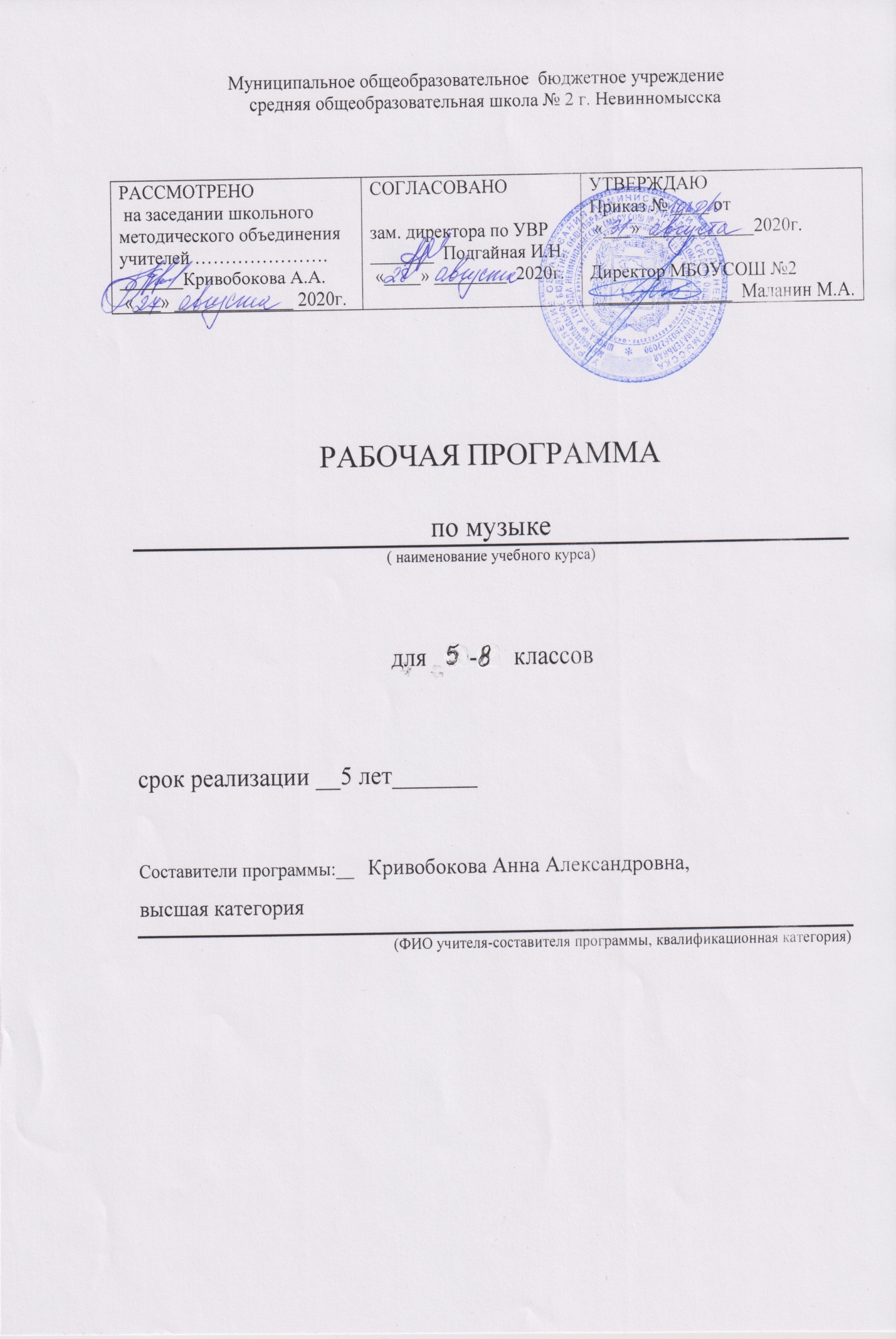 Рабочая  программа по музыке  для 5-8 классов составлена на основе следующих нормативных документов:1.Федеральный закон Российской Федерации от 29.12.2012 г. N 273-ФЗ "Об образовании в Российской Федерации»;2.Федеральный государственный образовательный стандарт основного общего образования,  утвержденный приказом Министерства образования и науки РФ от 17.12. 2010 года № 1897(в ред. приказа Минобрнауки России от 29.12.2014 № 1644);3.Приказ  Министерства образования и науки РФ от 31.03.2014 г. № 253 «Об утверждении федерального перечня учебников, рекомендуемых к использованию при реализации имеющих государственную аккредитацию образовательных программ начального общего, основного общего, среднего общего образования»4.  Порядок организации и осуществления образовательной деятельности по основным общеобразовательным программам – образовательным программам начального общего, основного общего и среднего общего образования, утвержденным приказом Министерства образования и науки Российской Федерации от 30.08.2013 № 10155.  Примерная сновная образовательная программа основного общего образования (далее — ПООП ООО) (одобрена решением федерального учебно-методического объединения  по общему образованию (протокол от 8 апреля 2015г. № 1/15)6. Основная образовательная программа  ООО МБОУ СОШ №2 г.Невинномысска7.Искусство. Музыка: 5-8 классы: рабочая  программа / В.В.Алеева, Т.И.Науменко, Т.Н.Кичак.- М.: Дрофа, 2017. Цель предмета «Музыка» в основной школе заключается в духовно-нравственном воспитании школьников через приобщение к музыкальной культуре как важнейшему компоненту гармонического формирования личности.Задачи музыкального образования направлены на реализацию цели программы и состоят в следующем:научить школьников воспринимать музыку как неотъемлемую часть жизни каждого человека практике применения информационно-коммуникационных технологий;способствовать формированию слушательской культуры школьников;содействовать развитию внимательного и доброго отношения к окружающему миру;воспитывать эмоциональную отзывчивость к музыкальным явлениям, потребность в музыкальных переживаниях;развивать интеллектуальный потенциал;всемерно способствовать развитию интереса к музыке через творческое самовыражение, проявляющееся в размышлениях о музыке, собственном творчестве пении, инструментальном музицировании, музыкально-пластическом движении, импровизации, драматизации музыкальных произведений, подборе поэтических и живописных произведений к изучаемой музыке, выполнении «музыкальных рисунков», художественно-творческой приобщения к вершинным достижениям музыкального искусства;научить находить взаимодействия между музыкой и другими видами художественной деятельности (литературой и изобразительным искусством) на основе вновь приобретенных знаний;сформировать систему знаний, нацеленных на осмысленное восприятие музыкальных произведений (обобщенное понимание характерных признаков музыкально-исторических стилей, знание наиболее значительных музыкальных жанров и форм, средств музыкальной выразительности, осознание глубокой взаимосвязи между содержанием и формой в музыкальном искусстве).Общая характеристика предметаНастоящая программа опирается на позитивные традиции в области музыкально–эстетического развития школьников, сложившиеся в отечественной педагогике. Учитываются концептуальные положения программы, разработанной под научным руководителем Д.Б.Кабалевским. Программа нацелена на углубление идеи многообразных взаимодействий музыки с жизнью, природой, психологией музыкального восприятия, а также с другими видами и предметами художественной и познавательной деятельности – литературой, изобразительным искусством, историей, мировой художественной культурой, русским языком, природоведением. В программе музыка рассматривается не только с точки зрения эстетической ценности, но и с позиции универсального значения в мире, раскрывая её во всем богатстве граней, врастающих в различные сферы бытия, - природу, обычаи, верования, человеческие отношения, фантазии, чувства. Для программы характерно: системное погружение в проблематику музыкального содержания; рассмотрение музыкального искусства с точки зрения стилевого подхода, применяемого с учетом научных достижений в области эстетики, литературоведения, музыкознания;  углубление идеи музыкального образования при помощи учебника; обновление музыкального материала, а также введение параллельного и методически целесообразного литературного и изобразительного рядов.Ценностные ориентиры содержания курса заключаются:в формировании и воспитании у обучающихся веры в Россию, чувства личной ответственности за Отечество;в формировании чувства патриотизма и гражданской солидарности;формировании разностороннего, интеллектуально-творческого и духовного развития;в формировании основ художественного мышления;в ориентации на успешную социализацию растущего человека, становление его активной жизненной позиции, готовности к взаимодействию и сотрудничеству в современном поликультурном пространстве, ответственности за будущее культурное наследие.  Описание места учебного предмета «Музыка» в учебном плане В соответствии с Базисным учебным планом образовательных учреждений общего образования на учебный предмет «Музыка» отводится 136 часов (из расчета 1 час в неделю), по 34 часов в каждом классе.Планируемые результаты освоения предмета «Музыка»В области личностных результатов:-   обогащение духовного мира на основе присвоения художественного опыта человечества;-   обобщенное представление о художественных ценностях произведений разных видов искусства;-   наличие предпочтений, художественно-эстетического вкуса, эмпатии, эмоциональной отзывчивости и заинтересованного отношения к искусству;-   инициативность и самостоятельность в решении разноуровневых учебно-творческих задач;-   соответствующий возрасту уровень культуры восприятия искусства;-   наличие определенного уровня развития общих художественных способностей, включая образное и ассоциативное мышление, творческое воображение;-  участие в учебном сотрудничестве и творческой деятельности на основе уважения к художественным интересам сверстников.   В области предметных результатов:-  постижение духовного наследия человечества на основе эмоционального переживания произведений искусства;-  освоение содержания, претворяющего проблемы «вечных тем» в искусстве;-  умение аргументировано рассуждать о роли музыки в жизни человека;- осмысление важнейших категорий в музыкальном искусстве — традиции и современности, понимании их неразрывной связи;-  установление взаимодействий между образами музыки, литературы и изобразительного искусства на уровне содержания и формы;-  понимание концептуально-содержательных особенностей сонатной формы;-  сформированность навыков вокально-хоровой деятельности — умение исполнять произведения различных жанров и стилей, представленных в программе; умение петь под фонограмму с различным аккомпанементом (фортепиано, гитара, электромузыкальные инструменты), умение владеть своим голосом и дыханием в период мутации. В области метапредметных результатовПознавательные Учащиеся научатся:анализировать собственную учебную деятельность и вносить  необходимые коррективы для достижения запланированных результатов;использовать различные источники информации; стремиться к самостоятельному общению с искусством и художественному самообразованию;размышлять о воздействии музыки на человека, ее взаимосвязи с жизнью и другими видами искусства;определять цели и задачи собственной музыкальной деятельности, выбирать средства и способы ее осуществления в реальных жизненных ситуациях;Учащиеся получат возможность научиться:• основам рефлексивного чтения;• ставить проблему, аргументировать её актуальность;• самостоятельно проводить исследование на основе применения методов наблюдения и эксперимента;• выдвигать гипотезы о связях и закономерностях событий, процессов, объектов;• организовывать исследование с целью проверки гипотез;• делать умозаключения (индуктивное и по аналогии) и выводы на основе аргументации.Регулятивные Учащиеся научатся:проявлять  творческую инициативу и самостоятельность в процессе овладения учебными действиями;оценивать современную культурную и музыкальную жизнь общества и видение своего предназначения в ней;определять цели и задачи собственной музыкальной деятельности, выбирать средства и способы ее осуществления в реальных жизненных ситуациях.Учащиеся получат возможность научиться:• самостоятельно ставить новые учебные цели и задачи;• построению жизненных планов во временной перспективе;• при планировании достижения целей самостоятельно и адекватно учитывать условия и средства их достижения;• выделять альтернативные способы достижения цели и выбирать наиболее эффективный способ;• основам саморегуляции в учебной и познавательной деятельности в форме осознанного управления своим поведением и деятельностью, направленной на достижение поставленных целей;• осуществлять познавательную рефлексию в отношении действий по решению учебных и познавательных задач;• адекватно оценивать объективную трудность как меру фактического или предполагаемого расхода ресурсов на решение задачи;• адекватно оценивать свои возможности достижения цели определённой сложности в различных сферах самостоятельной деятельности;• основам саморегуляции эмоциональных состояний;• прилагать волевые усилия и преодолевать трудности и препятствия на пути достижения целей.КоммуникативныеУчащиеся научатся:аргументировать свою точку зрения в отношении музыкальных произведений, различных явлений отечественной и зарубежной музыкальной культуры;Учащиеся получат возможность:участвовать в жизни класса, школы, города и др., общаться, взаимодействовать со сверстниками в совместной творческой   деятельностиприменять полученные знания о музыке как виде искусства для решения разнообразных художественно-творческих задач; договариваться и приходить к общему решению в совместной деятельности, в том числе в ситуации столкновения интересов;вступать в диалог, а также участвовать в коллективном обсуждении проблем, участвовать в дискуссии и аргументировать свою позицию.При реализации содержания программы основными видами практической деятельности на уроке являются: I – слушание музыки (восприятие, расширение представлений, оценка изучаемых музыкальных произведений, размышление о воздействии музыки на человека, её взаимосвязи с другими видами искусства и жизнью), II – выполнение проблемно-творческих заданий (инструментальная импровизация и сочинение, создание музыкально-пластических композиций, театрализованные формы музыкально-творческой деятельности), III – пение (творческое самовыражение учащегося в хоровом и ансамблевом исполнении различных образцов вокальной музыки, воплощение различных музыкальных образов, совершенствование вокально-хоровых умений и навыков, вокально-творческое развитие), IV - музыкально-творческая практика с применением информационно-коммуникационных технологий. Организация видов деятельности предполагает участие всех компонентов учебно-методического комплекта – учебника, дневника музыкальных наблюдений, нотных хрестоматий для учителя, музыкальной фонохрестоматии, каждый из видов деятельности непременно соотносится с содержанием учебника. Межпредметные связи просматриваются через  взаимодействия музыки с:- литературой (сказки Х.К. Андерсена, поэма А.С. Пушкина «Руслан и Людмила», стихотворения  А.С. Пушкина «Зимний вечер», «Вот ветер, тучи нагоняя…», «музыкальная» басня Г.Малера «Похвала знатока», общие понятия для музыки и литературы – интонация, предложение, фраза);- изобразительным искусством (жанровые разновидности – портрет, пейзаж; общие понятия для музыки и живописи – пространство, контраст, нюанс, музыкальная краска);- историей (изучение древнегреческой мифологии – К.В. Глюк «Орфей»);- мировой художественной культурой (особенности художественного направления «импрессионизм»);-  русским языком (воспитание культуры речи через чтение и воспроизведение текста; формирование культуры анализа текста на примере приёма «описание»);природоведением (многократное акцентирование связи музыки с окружающим миром, природой). Технологии, используемые в работе:ИКТОбучение в сотрудничествеТехнология использования игровых методов  в обученииТехнология индивидуального и дифференцированного подходаЗдоровьесберегающиеКонтроль осуществляется в следующих видах: входной, текущий, тематический, итоговый.Форма контроля:- самостоятельная работа;- устный опрос;- взаимоопрос;- синквейн;- творческая работа;- музыкальная викторина;- тест.    Промежуточная аттестация обучающихся проводится в соответствие с действующим школьным  Положением о формах, периодичности и порядке текущего контроля, успеваемости и промежуточной аттестации обучающихся. Промежуточная аттестация проводится в конце учебного года в форме творческой работы.Учебно-тематический план предмета «Музыка» 5 класс6 класс7 класс8 классСодержание рабочей программы предмета «Музыка» 5 классОсновная содержательная линия в 5 классе - «Музыка как вид искусства» – реализуется в главной теме года «Музыка и другие виды искусства», которая, в свою очередь, раскрывается в двух крупных разделах – «Музыка и литература», «Музыка и изобразительное искусство». Тематическое построение предполагает знакомство школьников с жанрами музыки, испытавшими наибольшее воздействие со стороны литературы и живописи (песня, романс, хоровая музыка, опера, балет, музыкальный портрет, пейзаж в музыке и др.). Данная тема предусматривает изучение музыки «в единстве с тем, что её рождает и окружает: с жизнью, природой, обычаями, верованиями, стихами,  сказками, дворцами, храмами, картинами и многим-многим другим». Кроме того, она «призвана научить наблюдать, сравнивать, сопоставлять, видеть большое в малом, находить приметы  одного явления в другом и тем самым подтверждать их глубинную взаимосвязь».	Музыкальный материал программы составляют: произведения академических жанров – инструментальные пьесы, романсы, хоровая музыка, фрагменты из опер, балетов, симфоний, концертов, а также многочисленный песенный репертуар, состоящий из народных песен, вокальных обработок классических вокальных и инструментальных произведений, произведений хоровой музыки, популярных детских песен. Богатство идейно-художественного содержания и сложность музыкальной формы музыки, звучащей на уроках в 5 классе, должны непрерывно возрастать. Художественный и жизненный кругозор пятиклассников расширяется. Разные искусства воспринимаются пятиклассниками как связанные общими корнями ветви единой художественной культуры.Тема года: «Музыка и другие виды искусства» Музыка рассказывает обо всём 	Основы музыки: интонационно-образная, жанровая, стилевая.	Введение в тему года «Музыка и другие виды искусства» и особенности её постижения. Как можно изучать музыку (разные пути приобщения к музыкальному искусству). Что есть главное, что второстепенное в музыке (на примере песни «Гвоздь и подкова»). Музыка  в единстве с тем, что её рождает и окружает: с жизнью, природой, обычаями, верованиями, стихами, сказками, дворцами, храмами, картинами и многим-многим другим. Методы наблюдения, сравнения сопоставления как важнейшие инструменты анализа и оценки произведений искусства. Музыкальный материал: С. Рахманинов. Концерт для ф-но с оркестром №3 (слушание).  И. Хрисаниди «Родина»; В. Алеев, стихи С. Маршака «Гвоздь и подкова» (пение). Творческое задание: «Письмо Богине Музыке». Древний союз 	Основы музыки: интонационно-образная, жанровая, стилевая.		Откуда берётся музыка? Передача звуков природы в музыкальных звучаниях. В чём состоит единство истоков видов искусства. Какие миры открывает искусство. Соотнесение понятий реальность жизни и реальность духа. Роль музыки в семье искусств, её влияние на другие виды искусства. Искусства различны – тема едина. Какие качества необходимы человеку, чтобы понять смысл искусства. Тема как фактор объединения произведений разных видов искусства. Сравнение художественных произведений, с точки зрения сходства их образов и настроений. Художественный материал:Музыка К. Дебюсси, «Снег танцует»; П. Чайковский. «Июнь. Баркарола», «Октябрь. Осенняя песнь»;  Р. Шуман, «Первая утрата»; М. Таривердиев «Маленький принц» (слушание). Г. Струве, стихи И. Исаковой, «Музыка»; Е. Крылатов, стихи Ю. Энтина, «Крылатые качели»;  Й. Гайдн, русский текст П. Синявского, «Мы дружим с музыкой» (пение).Литература А. де Сент-Экзюпери, «Маленький принц»; X. К. Андерсен, «Соловей»; А. Толстой, «Осень. Осыпается наш бедный сад...» Живопись А. Осмеркин «Ветлы у пруда», А. Куинджи «Берёзовая роща», И. Шишкин «В лесу графини  Мордвиновой», И. Айвазовский, «Чёрное море»; Леонардо да Винчи, «Джоконда»; Н. Ге, «Портрет Л.Н. Толстого»; И. Репин, «Портрет А.Г. Рубинштейна»; И. Левитан, «Осенний день. Сокольники»; И. Бродский, «Опавшие листья».Творческое задание: иллюстрации на тему «Звучащая природа», составление варианта урока-концерта  «Природа в искусстве».Часть первая. Музыка и литература. Слово и музыка 	Интонация в музыке как звуковое воплощение художественных идей и средоточие смысла. Взаимодействие и взаимосвязь музыки с другими видами искусства (литература, изобразительное искусство). Композитор – поэт – художник; родство зрительных, музыкальных и литературных образов; общность и различия выразительных средств разных видов искусства.		Слово и музыка – два великих начала искусства. Особенности взаимодействия стихотворных текстов и музыки в вокальных произведениях. Черты сходства между литературой и музыкальной речью. Влияние музыкально-поэтических интонаций на инструментальную музыку. Воспроизведение человеческой речи в вокальном произведении, написанном на нестихотворный текст. Музыкальные жанры, возникшие под влиянием литературы: песня, романс, кантата, оратория, опера, балет, оперетта, жанры программной музыки. Художественный материал:Музыка М. Глинка, стихи А. Пушкина, «Я помню  чудное мгновенье»; Ф. Шуберт, стихи В. Мюллера, «В путь»; В. Моцарт симфония №40 I часть, фрагмент; П. Чайковский концерт №1  для ф-но с оркестром III часть, фрагмент; М. Мусоргский, «Кот Матрос» (слушание). «Весёлый мельник», американская народная песня; «Веснянка», украинская народная песня (пение).Живопись Ян Вермеер, «Художник в мастерской»; В. Серов, «Портрет Ф.И. Шаляпина»; В. Тропинин, «Портрет А.С. Пушкина».Творческое задание: сочинение песни на стихи Р. Бёрнса «За полем ржи», П. Элюара «Музыкант» (на выбор).  Песня 	Интонация в музыке как звуковое воплощение художественных идей и средоточие смысла. Музыка вокальная, симфоническая и театральная; вокально-инструментальная и камерно-инструментальная. Творчество выдающихся отечественных и зарубежных композиторов. Взаимодействие и взаимосвязь музыки с другими видами искусства (литература, изобразительное искусство). Композитор – поэт – художник; родство зрительных, музыкальных и литературных образов; общность и различия выразительных средств разных видов искусства.		Песня – верный спутник человека. Роль песни в жизни человека. Песни детства, их особое значение для каждого человека. Мир русской песни. О чём поётся в русских народных песнях. Русские народные песни, основанные на авторских стихотворениях. Песни народов мира. Для чего мы изучаем народную музыкальную культуру других стран. Почему народная поэзия, народные песни привлекали композиторов как источник вдохновения. В чем состоит своеобразие жанра песни без слов (на примере Песни без слов № 14 Ф. Мендельсона).Художественный материал:Музыка В. Баснер, стихи М. Матусовского, «С чего начинается Родина?»; русская народная песня «Среди долины ровныя», «Ах ты, степь широкая», «Вечерний звон»; польская н.п. «Висла»; Г. Малер, «Похвала знатока»; Ф. Мендельсон, «Песня без слов» №14, фрагмент (слушание).  Ю. Тугаринов, стихи Е. Румянцева, «Если другом стала песня»; А. Александров, «Уж ты зимушка-зима» (пение).Литература Ю. Нагибин, «Книга детства», фрагмент; В. Астафьев, «Последний поклон», фрагмент.Живопись И. Шишкин, «Среди долины ровныя»; В. Поленов, «Монастырь над рекой»;  И. Левитан, «Вечерний звон». Романс 	Интонация в музыке как звуковое воплощение художественных идей и средоточие смысла. Музыка вокальная, симфоническая и театральная; вокально-инструментальная и камерно-инструментальная. Творчество выдающихся отечественных композиторов. Взаимодействие и взаимосвязь музыки с другими видами искусства (литература, изобразительное искусство). Композитор – поэт – художник; родство зрительных, музыкальных и литературных образов; общность и различия выразительных средств разных видов искусства.	Романса трепетные звуки. Влияние русской поэзии на развитие романса. Мир образов, запечатлённый в звуках романса. Черты общности и отличия между романсом и песней. Внимание и любовь к окружающему миру как одна из излюбленных тем в русском романсе. Мир человеческих чувств. Выражение темы единства природы и души человека в русском романсе. Роль фортепианного  сопровождения в романсе.Художественный материал:Музыка М. Глинка, стихи Н. Кукольника, «Жаворонок» (слушание, пение); С. Рахманинов, стихи И. Бунина «Ночь печальна» (слушание).Живопись  И. Левитан. «Цветущие яблони», «Весна. Большая вода»; И. Грабарь, «Февральская лазурь».Хоровая музыка	Интонация в музыке как звуковое воплощение художественных идей и средоточие смысла. Музыка вокальная, симфоническая и театральная; вокально-инструментальная и камерно-инструментальная. Творчество выдающихся отечественных композиторов. Взаимодействие и взаимосвязь музыки с другими видами искусства (литература, изобразительное искусство). Композитор – поэт – художник;  родство зрительных, музыкальных и литературных образов; общность и различия выразительных средств разных видов искусства.	Народная хоровая музыка. Главные особенности народной хоровой песни. Мир музыкальных образов хоровой музыки. Хоровая музыка в храме. «Господняя» молитва «Отче наш». Влияние церковной музыки на творчество русских композиторов.   Что может изображать хоровая музыка. Художественные возможности хоровой музыки (изобразительность, создание эффекта пространства). Роль оркестра в хоровых партитурах.Художественный материал:Музыка Р.н.п. «Есть на Волге утёс»; П. Чайковский, «Отче наш»; Н. Римский-Корсаков, «Вхождение в невидимый град», Г. Свиридов, «Поёт зима» из «Поэмы памяти Сергея Есенина» (слушание). Канон «С весёлой песней»; кант XVIII века «Музы согласно» (пение).Живопись  К. Юон, «Вид Троицкой лавры»; В. Суриков, «Посещение царевной женского монастыря», И. Билибин, «Преображённый Китеж». Опера 	Музыка вокальная, симфоническая и театральная; вокально-инструментальная и камерно-инструментальная. Творчество выдающихся отечественных и зарубежных композиторов. Взаимодействие и взаимосвязь музыки с другими видами искусства (литература, изобразительное искусство). Композитор – поэт – художник; родство зрительных, музыкальных и литературных образов; общность и различия выразительных средств разных видов искусства.	Самый значительный жанр вокальной музыки. Опера – синтетический вид искусства. Великие русские композиторы, художники, артисты – создатели оперных произведений. Что такое оперное либретто. В чём состоит отличие оперного либретто от литературного первоисточника. Из чего состоит. Роль арии и инструментальных эпизодов в оперных произведениях. Художественный материал:Музыка М. Глинка, Увертюра из оперы «Руслан и Людмила»; Н. Римский-Корсаков, Сцена таяния Снегурочки из оперы «Снегурочка», «Сеча при Керженце» из оперы «Сказание о невидимом граде Китеже и деве Февронии» (слушание).  М. Глинка, финальный хор «Славься» из оперы «Жизнь за царя»; С. Баневич «Пусть будет радость в каждом доме…» финал из оперы «История Кая и Герды» (пение). Живопись  А. Головин, «Портрет Ф. Шаляпина в роли Б. Годунова», М. Шишков, «Сады Черномора»; А. Васнецов, «Берендеевка», «Снегурочка». Балет 	Музыка вокальная, симфоническая и театральная; вокально-инструментальная и камерно-инструментальная. Творчество выдающихся отечественных композиторов. Взаимодействие и взаимосвязь музыки с другими видами искусства (литература, изобразительное искусство). Композитор – поэт – художник; родство зрительных, музыкальных и литературных образов; общность и различия выразительных средств разных видов искусства.	Единство музыки и танца. Что отличает жанр балета; кто участвует в его создании. Балет – результат совместного труда композитора, балетмейстера, художников, создающих костюмы и декорации, музыкантов, артистов балета. Взаимодействие оперы и балета. Как по-разному может проявлять себя один и тот же танцевальный жанр. «Русские сезоны» в Париже – звёздный час русского балета. Великие создатели «Русских сезонов». Связь балета с литературой и изобразительным искусством. Многоплановость в балете «Петрушка» И. Стравинского. Изобразительность балетной музыки.Художественный материал:Музыка  М. Глинка, Мазурка из оперы «Жизнь за царя», II д.; Ф. Шопен, Мазурка ля минор; И. Стравинский, «Русская», «У Петрушки» из балета «Петрушка»; П. Чайковский, Вариация II из балета «Щелкунчик».  Е. Адлер, стихи Л. Дымовой,  «Песня менуэта» (пение). Живопись  С. Сорин, «Тамара Карсавина в «Шопениане»; Б. Кустодиев, «Масленица», «Ярмарка»;  А. Бенуа, «Петербургские балаганы». Музыка звучит в литературе 	Взаимодействие и взаимосвязь музыки с другими видами искусства (литература, изобразительное искусство). Композитор – поэт – художник; родство зрительных, музыкальных и литературных образов; общность и различия выразительных средств разных видов искусства.	Музыкальность слова. Музыка как одна из важнейших тем литературы. В чём проявляется музыкальность стихотворения А. Пушкина «Зимний вечер». Музыка природы в «Сорочинской ярмарке» Н. Гоголя. Музыкальные сюжеты в литературе. Могучее, преобразующее воздействие музыки.  Музыка – главный действующий герой рассказа И. Тургенева «Певцы». Бессмертный памятник литературы – «Миф об Орфее».Художественный материал:Музыка К. Глюк «Жалоба Эвридики» из оперы «Орфей и Эвридика» (слушание).  М. Яковлев, стихи А. Пушкина,  «Зимний вечер»; М. Преториус «Вечер» (пение).Литература А. Пушкин, «Зимний вечер»; Н. Гоголь, «Сорочинская ярмарка», фрагмент; И. Тургенев,  «Певцы. Фрагмент»;  «Миф об Орфее». Искусство исполнительской интерпретации в музыке	Искусство исполнительской интерпретации в музыке (вокальной и инструментальной).Знакомство с творчеством выдающихся российских и зарубежных исполнителей: Ф. Шаляпина, Э. Карузо, М. Калласс, С. Рихтера, Д. Ойстраха, Э. Горовица, И. Менухина. Элементарные приёмы создания и аранжировки музыки для электронных инструментов и создание своих первых творческих работ с применением ИК технологий.Часть вторая. Музыка и изобразительное искусство. Образы живописи в музыке 	Взаимодействие и взаимосвязь музыки с другими видами искусства (литература, изобразительное искусство). Композитор – поэт – художник;  родство зрительных, музыкальных и литературных образов; общность и различия выразительных средств разных видов искусства.	Живописность искусства. Как изобразительное искусство способно рождать музыкальные звучания (образные, жанровые параллели). Поэтический пейзаж и пейзаж музыкальный. Претворение идеи пространства в музыке: динамика. Музыкальные жанры, связанные с изобразительным искусством: симфонические картины, этюды-картины, музыкальные портреты. Музыка – сестра живописи. «Рельеф» и «фон» как важнейшие пространственные характеристики произведений живописи и музыки. Контраст в живописи и музыке. Знакомство с понятиями, перешедшими из области изобразительного искусства в область музыки: контраст, краска, колорит, оттенок, холодные и тёплые тембры, светлые и сумрачные тона. Художественный материал:МузыкаС. Прокофьев, «Вариации Феи зимы» из балета «Золушка»; О. Лассо, «Эхо»; П. Чайковский, Концерт №1 для ф-но с оркестром II ч. (фр-т); М. Мусоргский, «Два еврея, богатый и бедный» (слушание). Г. Струве, «Весёлое эхо»; Е. Поплянова, «Как поёшь?» (пение).Живопись  И.Грабарь, «Иней», «Восход солнца»; А. Саврасов, «Вид в швейцарских Альпах»;  К. Моне, «Стог сена в Живерни»; Э. Дробицкий, «Жизнь и смерть».Поэзия А. Пушкин, «Вот север, тучи нагоняя...», фрагмент из романа «Евгений Онегин».Музыкальный портрет 	Взаимодействие и взаимосвязь музыки с другими видами искусства (литература, изобразительное искусство). Композитор – поэт – художник;  родство зрительных, музыкальных и литературных образов; общность и различия выразительных средств разных видов искусства.	Может ли музыка выразить характер человека? Передача характера человека в изображении и в музыке. Музыкальное изображение внешнего и внутреннего облика персонажа. Художественный материал:Музыка М. Мусоргский, «Песня Варлаама» из оперы «Борис Годунов»; «Гном» из ф-ного цикла «Картинки с выставки» (слушание). Г. Гладков, стихи Ю. Энтина, «Песня  о картинах» (пение). Живопись Н. Репин, «Протодьякон».Пейзаж в музыке 	Взаимодействие и взаимосвязь музыки с другими видами искусства (литература, изобразительное искусство). Композитор – поэт – художник; родство зрительных, музыкальных и литературных образов; общность и различия выразительных средств разных видов искусства.	Образы природы в творчестве музыкантов. Искусство и природа неотделимы друг от друга. Одухотворённость природы в произведениях искусства. Черты общности и отличия в воплощении пейзажа в изобразительном искусстве и музыке. Импрессионизм в искусстве (выдающиеся представители в области живописи и музыки; эстетика импрессионизма; характерные стилевые особенности). «Музыкальные краски» в произведениях композиторов-импрессионистов.  Красочность, зримость, живописность. Отражение в звуках разнообразных впечатлений, которые  дарит нам окружающий мир. Художественный материал:Музыка П. Чайковский, «Апрель. Подснежник»; И. Стравинский, «Поцелуй земли», вступление к балету «Весна священная»; М. Равель, «Игра воды»; К. Дебюсси, «Облака» (слушание). В. Серебренников, стихи В. Степанова, «Семь моих цветных карандашей»; р.н.п. «Ты река ли моя» (пение). Живопись В. Борисов-Мусатов, «Весна»; Н. Рерих, «Поцелуй земли»; К. Моне, «Река в Аржантее», «Впечатление»; П. Сезанн, «Гора Святой Виктории»; В. Ван Гог, «Море в Сен-Мари»; К. Писсаро, «Красные крыши».Творческое задание: иллюстрации к прослушанным произведениям. Музыкальная живопись сказок и былин 	Взаимодействие и взаимосвязь музыки с другими видами искусства (литература, изобразительное искусство). Композитор – поэт – художник;  родство зрительных, музыкальных и литературных образов; общность и различия выразительных средств разных видов искусства.	Волшебная красочность музыкальных сказок. Сказочные темы и сюжеты в музыке. Роль изобразительности в музыкальных сказках. Сказочные герои  в музыке. Звукоизобразительные эффекты в создании сказочных образов. Тема богатырей в музыке. Причины традиционности богатырской темы в русском искусстве. Отражение силы и мощи русского народа в музыкальных произведениях.Художественный материал:Музыка Н. Римский-Корсаков, «Пляска златопёрых и сереброчешуйных рыбок» из оперы «Садко»; П. Чайковский, Па-де-де из балета «Щелкунчик»; И. Стравинский, «Заколдованный сад Кащея» из балета «Жар-птица»; М. Мусоргский, «Избушка на курьих ножках», «Богатырские ворота»из ф-ного цикла «Картинки с выставки»; А. Бородин, Симфония №2 «Богатырская» I ч. (фр-т) (слушание). С. Никитин, стихи Ю. Мориц,  «Сказка по лесу идёт»; А. Зацепин, стихи Л. Дербенёва, «Волшебник»; Былина о Добрыне Никитиче (пение).  Живопись Б. Анисфельд, Три эскиза костюмов к опере «Садко»; А. Головин, «Кащеево царство»; Л. Бакст, два эскиза костюмов Жар-птицы; В. Васнецов, «Богатыри»; И. Билибин, «Илья Муромец и Соловей-разбойник».Творческое задание: иллюстрация персонажа любимой музыкальной сказки. Музыка в произведениях изобразительного искусства  	Взаимодействие и взаимосвязь музыки с другими видами искусства (литература, изобразительное искусство). Композитор – поэт – художник;  родство зрительных, музыкальных и литературных образов; общность и различия выразительных средств разных видов искусства.	Что такое музыкальность в живописи. Темы и сюжеты живописи, связанные с воплощением музыкальных идей. Их содержание и смысл. «Хорошая живопись – это музыка, это мелодия». Проявление музыкальности в портретных изображениях. Внутреннее состояние духа, сила творческой энергии, неповторимый внутренний мир великих музыкантов. Воплощение высокого и творческого начал личности. Музыкальная выразительность картин, не связанных с музыкальными темами.Художественный материал:Музыка Ф. Торрес, «Danza Alta»; П. Чайковский, Концерт для ф-но с оркестром №1, I ч., фр-т (слушание). В. Высоцкий,  «Песня о друге» (пение). Живопись Караваджо, «Люнист»; А. Аппиани, «Парнас»;  Т. Ромбо, «Песня»; Э. Дега, «Оркестр оперы», «Придворный бал»; Э. Делакруа, «Портрет Шопена»; И. Репин, «М.И. Глинка в период сочинения оперы «Руслан и Людмила», Портрет композитора Модеста Петровича Мусоргского, Портрет А. П. Бородина; В. Серов, Портрет актрисы М. Н. Ермоловой; М. Нестеров, Портрет скульптора В. И. Мухиной; И. Айвазовский, «Наполеон на острове Святой Елены».Обобщающий урок по теме года  «Музыка и другие виды искусства»  	Воздействие музыки на человека, её роль в человеческом обществе. Музыкальное искусство как воплощение жизненной красоты и жизненной правды. Преобразующая сила музыки как вида искусства.	Музыка, литература и живопись обогащают и преобразуют друг друга. Облагораживающее воздействие искусства на душу человека. Нравственные цели искусства. Музыкальный материал Б. Окуджава «Пожелание друзьям» (пение). Концертное исполнение разученных в течение года песен. Сольные выступления отдельных учащихся.Темы проектовМузыка и другие виды искусстваМузыка и литератураМузыка и изобразительное искусствоСодержание рабочей программы предмета «Музыка» 6 классТема года: «В чём сила музыки»Раздел I: Тысяча миров музыки  (8 часов)Музыка – наш вечный спутник. Искусство и фантазия. Искусство- память человечества. Волшебная сила музыки. Музыка объединяет людей. Музыка – огромная сила, способная  преображать окружающую жизнь. Созидательная сила музыки. Разнообразие музыкальных жанров и направлений. Постановка главного вопроса учебного года – в чем сила музыки? Проблема средств музыкальной выразительности и изобразительности.Слушание музыки: Е. Дога. Вальс. Из кинофильма «Мой ласковый и нежный зверь», И Брамс. Симфония №3, 3 часть. Фрагмент, М Глинка. Вальс-фантазия. Фрагмент,  М. Мусоргский. Старый замок,  фрагменты симфонии №7 (2 часть), № 9 (4 часть), № 5  Л. Бетховена,   Р Вагнер. Антракт к 3 действию. Из оперы «Лоэнгрин», К Дебюсси Сирены. Из симфонического цикла «Ноктюрны».Разучивание:  М. Дунаевский, стихи Н. Олева. Цветные сны, Г. Струве, стихи К Ибряева. Школьный корабль, А. Рыбников, стихи И Кохановского. Ты мне веришь?, С. Сосин, стихи Я. Серпина. Победа!,  А. Калныньш, стихи В. Пурвса, русский текст О. Улитиной. Музыка,          Г. Струве. Стихи Н. Соловьёвой. Спасём наш мир.Раздел II. Как создаётся музыкальное произведение (23 часа)Единство музыкального произведения. Ритм – основа музыки. О чем рассказывает музыкальный ритм? Диалог метра и ритма. От адажио к престо. Мелодия – «душа музыки». «Мелодией одной звучат печаль и радость». Два начала музыкальной гармонии. Эмоциональный мир и красочность музыкальной гармонии. Мир образов полифонической музыки. Философия фуги. Фактура – способ изложения музыкального материала. Пространство музыкальной фактуры. Тембры – музыкальные краски. Соло и тутти. Музыкальная динамика. Громкость и тишина в музыке. Тонкая палитра оттенков.Слушание музыки:  Р Вагнер. Антракт к 3 действию. Из оперы «Лоэнгрин», И Штраус. Сказки Венского леса,   Ф. Шопен. Мазурка си-бемоль мажор, Полонез ля мажор, М. Равель «Болеро»,  Э. Хачатурян «Танец с саблями», Л. Бетховен. Симфония №5. 1 часть,  И.С. Бах Органная хоральная прелюдия «Я взываю к тебе, Господи», Дж. Россини .Неаполитанская тарантелла, Г. Свиридов. Поёт зима, Ф Шуберт. Серенада, В.А. Моцарт. Маленькая ночная серенада, Реквием. Лакримоза,  П.И. Чайковский. Паде де. Из балета «Щелкунчик», И.С. Бах Прелюдия до мажор , В.А. Моцарт. Симфония №40. 1 часть, Ж. Бизе. Увертюра к опере «Кармен», Н. Римский-Корсаков. Шествие чуд морских, Из оперы «Садко», Н.А. Римский-Корсаков, фрагменты оперы «Снегурочка», Первая песня Леля;   С Рахманинов. Сирень, весенние воды, Ж. Бизе. Утро в горах. Из оперы «Кармен», Н. Римский-Корсаков. Тема Шехеразады, Полёт шмеля, Вокализ.  Три чуда. Из оперы «Сказка о царе Салтане»; Л. Бетховен. Симфония №6 «Пасторальная»; К Дебюсси. Лунный свет; О Мессиан. Пробуждение  птицРазучивание: Я Дубравин, стихи В Суслова. Всюду музыка живёт; М Дунаевский, стихи Н. Олева. Непогода; Г Струве, стихи А.Барто. Бьют там-тамы;  М Славкин, стихи Э. Фарджен, перевод М. Бородицкой. Новый год; Е Крылатов, стихи Л. Дербенёва. Три белых коня; Е Крылатов, стихи Ю. Энтина. Прекрасное Далёко; П. Чайковский, стихи В Лунина. Утренняя молитва; Г Струве, стихи И Исаковой. Музыка; Ю. Тугаринов, стихи В Польчинскайте. Весёлая история; Во поле берёза стояла. Русская народная песня, обработка Г Струве; Е Крылатов, стихи Ю. Энтина. До чего прогресс!, М Славкин, стихи И Пивоваровой. Скрипка.Раздел III. Чудесная тайна музыки (3 часа)Какой мир музыки мы открыли для себя? Чудесная тайна музыки, созданной по законам красоты. В чем сила музыки?Слушание музыки:  К. Сен-Санс, Лебедь. Из фортепианного цикла «Карнавал животных»; Р. Джадзотто. Адажио Альбинони.Разучивание: М. Минков, стихи Ю. Энтина. Дорога Добра; Е Подгайц, стихи Л. Яковлева. Будем добрыми друзьямиТемы проектов«Тысяча миров» музыкиО чём рассказывает музыкальный ритм.«Мелодия – душа музыки»Красочность музыкальной гармонии.Мир образов полифонической музыки.В чём сила музыки.Содержание рабочей программы предмета «Музыка» 7 классТема года: «Содержание и форма в музыке» (34ч)О единстве содержания и формы в художественном произведении (1ч)Музыкальная форма, объединяющая в едином замысле несколько относительно самостоятельных частей, различных по образному содержанию и структуре. Основные циклические формыСлушание музыки: А Вивальди. Лето, 3 часть, Из цикла «Четыре концерта для скрипки с оркестром «Времена года»Песенный репертуар: Ю. Шевчук. Что такое  осень. Содержание в музыке (15ч)Музыку трудно объяснить словами (1ч)Два вида музыкальной образности. Тишина, неподвижность и покой; их воплощение в музыке. Знакомство с различными музыкальными образами тишины и покоя, природы, войны и мира, подвига, борьбы и победы. Интерпретация. Переложение. РемиксСлушание музыки: И. Брамс. Симфония № 3. III часть. Фрагмент;  Ш. Азнавур. Вечная любовьПесенный репертуар: Ю. Мигуля. Быть человекомВ чём состоит сущность музыкального содержания (2ч)Музыкальное содержание. Характерные черты человека при создании его музыкального образа. Образ в литературе, изобразительном искусстве и музыке. Музыкальный образ может включать в себя одну или несколько мелодий - это значит иметь одну или несколько гранейСлушание музыки: Л. Бетховен. Соната № 14 для фортепиано. I часть; Р. Джадзотто. Адажио Альбинони.Песенный репертуар: М. Таривердиев, стихи Н. Добронравова. Маленький принцКаким бывает музыкальное содержание (4 ч) Музыка, которую необходимо объяснить словами (1ч)Музыка передает тонкие, почти неуловимые движения чувств человека. Программные произведения в музыке. Композиторы о программности в музыке. Воплощение содержания в произведениях программной музыки. Программность обобщающего характера (на примере концерта«Зима» из цикла «Четыре концерта для скрипки с оркестром «Времена года» А. Вивальди).Слушание музыки: А. Вивальди. Зима. I часть. Из цикла «Четыре концерта для скрипки с оркестром «Времена года»; О. Мессиан. Пробуждение птиц. Фрагмент;Песенный репертуар: Е. Подгайц. Осенний вокализ.Ноябрьский образ в пьесе П.Чайковского (1ч)Музыка русской природы. Образ, воображение, изображение (определение в литературе, изобразительном искусстве). Природа в живописи, литературе и музыке. П. Чайковский - музыкальный живописец. Свойство программности — расширять и углублять музыкальное содержание. Соотнесение образов поэтического и музыкального произведений (на примере стихотворения Н. Некрасова «Тройка» и пьесы П. Чайковского «На тройке» из фортепианного цикла «Времена года» П. Чайковского).Художественный материал:П о э з и я: Н. Некрасов. Тройка (фрагмент).М уз ы к а: П. Чайковский. Ноябрь. На тройке. Из фортепианного цикла «Времена года» (слушание).Песенный репертуар: Ю. Шевчук. Что такое  осень.; Ю. Мигуля. Быть человеком «Восточная» партитура Н.А.Римского-Корсакова «Шехеразада» (1ч)Тема Востока в творчестве русских композиторов. Воплощение конкретизирующей программности в музыкальных образах, темах, интонациях (на примере I части из симфонической сюиты «Шехеразада» Н. Римского-Корсакова). Н. Римскй-Корсаков - великий сказочник в русской музыке. Восточная тема в творчестве Н. Римского-Корсакова. «Шехерезада» - самая цельная симфоническая партитура среди всех программных партитур Н. Римского-Корсакова Слушание музыки:Н. Римский-Корсаков. Симфоническая сюита «Шехеразада». I часть.;Песенный репертуар: А Ермолов, стихи А. Бочковской. Осенний блюз Когда музыка не нуждается в словах (1ч)Музыка - язык чувств. Тональность, колорит и красочность музыкальных сочинений. Осуществление музыкального содержания в условиях отсутствия литературной программы. Коллективное обсуждение вопроса, связанного с воплощением музыкального образа Этюда ре-диез минор А. Скрябина (интерпретация В. Горовица).  Слушание музыки: А. Скрябин. Этюд ре-диез минор, соч. 8 № 12.Песенный репертуар: Г. Струве, стихи Л. Кондратенко. Матерям погибших героевСодержание в музыке  (1ч)Музыка - язык чувств. Тональность, колорит и красочность музыкальных сочинений. Осуществление музыкального содержания в условиях отсутствия литературной программы. Коллективное обсуждение вопроса, связанного с воплощением музыкального образа Этюда ре-диез минор А. Скрябина (интерпретация В. Горовица).  Обобщение пройденного материала.Слушание музыки: А. Скрябин. Этюд ре-диез минор, соч. 8 № 12.Песенный репертуар: Г. Струве, стихи Л. Кондратенко. Матерям погибших героевМузыкальный образ (3 ч) Лирические образы в музыке (1ч)Что означают выражения «лирическая тема в музыке», «лирический образ в музыкальном произведении». Настроение в музыке. Лирический род в музыке, отличается повышенной мелодичностью и напевностью звучания, лаконичностью художественных образов. Воплощение содержания в художественных произведениях малой и крупной формы (на примере картин «Юный нищий» Э. Мурильо и «Триумф Цезаря» А. Мантенья). Связь между образами художественных произведений и формами их воплощения. Выражение единого образа в форме миниатюры. Особенности лирического художественного образа. Мотивы печали и прощания в прелюдии соль-диез минор, соч. 32 № 12 С. Рахманинова.Слушание музыки: С. Рахманинов. Прелюдия соль-диез минор, соч. 32 № 12;Песенный репертуар: А. Зацепин, стихи Л. Дербенёва. Есть только мигДраматические образы в музыке (1ч)Драматический образ в музыкальном произведении. Формирование восприятия музыкального образа на примере баллады «Лесной царь» Ф. Шуберта .Слушание музыки: Ф. Шуберт, стихи И. В. Гёте. Лесной царь;Песенный репертуар: Г. Струве, стихи Л. Кондратенко. Матерям погибших героев; А. Зацепин, стихи Л. Дербенёва. Есть только миг.Эпические образы в музыке (1ч)Эпические образы в музыке - это образы не только героев, но и событий истории, образы природы, изображающей Родину в определённую историческую эпоху. Отличие эпоса от лирики и драмы: на первом месте не герой с его личными проблемами, а история. Слушание музыки: Н. Римский-Корсаков. Окиан-море синее. Вступление к опере «Садко».Песенный репертуар: Г. Струве, стихи К Ибряева. Вечное детствоО чем «рассказывает» музыкальный жанр (4 ч) Память жанра (1ч)Жанры классической музыки: вокальная, танцевальная, вокально-инструментальная, инструментальная, симфоническая музыка, музыкально-театральные жанры. Музыкальные жанры различаются: по характеру, по сюжету, по составу исполнителей, по особенностям формы, по обстоятельствам исполнения Способность музыкальных жанров вызывать определенные образные представления (ассоциативность жанра). Использование композиторами ассоциативных жанров для воплощения определенного содержания (на примере Полонеза ля-бемоль мажор Ф. Шопена).Слушание музыки: Ф. Шопен. Полонез ля-бемоль мажор, соч. 53 № 6;Песенный репертуар: Ты, реченькамоя, реченька. Русская народная песня, обработка А. Лядова Такие разные песни (1ч)Песня как вид искусства делится на два направления - бытовая и профессиональная. Песня - наиболее простая и распространенная форма вокальной музыки. Взаимодействие и взаимообогащение народных и профессиональных музыкальных жанров. Воплощение народной песенности в произведениях композиторов-классиков (на примере финала Симфонии № 4 П. Чайковского).Музыкальный материал: П. Чайковский. Симфония № 4. IV часть. Фрагмент; Во поле берёза стояла. Русская народная песня;Песенный репертуар: В. Берковский, С. Никитин, стихи М. Величанского. Под музыку Вивальди Такие разные танцы (1ч)Танец - вид искусства, в котором художественные образы создаются средствами пластических движений и ритмически четкой и непрерывной сменой выразительных положений человеческого тела. Виды танцев. Разнообразие вальсов. Череда сцен, действующих лиц, состояний в Большом вальсе из оперы «Евгений Онегин» П. Чайковского. Состояние мечтательной грусти в вальсе си минор Ф. Шопена.Музыкальный материал: П. Чайковский. Марш. Из балета «Щелкунчик» (слушание); Дж. Верди. Марш. Из оперы «Аида» (слушание)Песенный репертуар: В. Мурадели, стихи Лисянского. Школьная тропинка; В. Берковский, С. Никитин, стихи А. Величанского. Под музыку Вивальди. Такие разные  марши (1ч)Марш получает разные названия в зависимости от скорости движения. Церемониальный марш, скорый марш. Марши для духового оркестра. Содержательность жанра марша. Общность и отличие в маршах из балета «Щелкунчик» П. Чайковского и оперы «Аида» Дж. Верди.Музыкальный материал: П. Чайковский. Вальс. Из оперы «Евгений Онегин»; Ф. Шопен. Вальс си минор, соч. 69 № 2 Песенный репертуар: В. Мурадели, стихи Лисянского. Школьная тропинка; В. Берковский, С. Никитин, стихи А. Величанского. Под музыку Вивальди. Форма в музыке (18ч)Что такое музыкальная форма (3ч)«Сюжеты» и «герои» музыкального произведения (1ч)Что такое музыкальная форма. Форма - система музыкальных средств, примененная для воплощения содержания произведения. Строение, схема музыкального произведения. Главные принципы музыкальной формы. Метафорический смысл понятий сюжет и герой по отношению к музыкальному произведению.Слушание музыки: Р. Вагнер. Антракт к III действию. Из оперы «Лоэнгрин»;Песенный репертуар: Е. Крылатов, стихи Н. Добронравова. Я верю только мачтам и мечтам«Художественная форма – это ставшее зримым содержание» (2ч)Расширить представления о музыкальной форме как средстве воплощения образного содержания. Основные музыкальные формы и их схемы. Понимание музыкальной формы в узком и широком смысле. Единство содержания и формы — непременный закон искусства (на примере стихотворения «Сонет к форме» В. Брюсова). Связь тональности музыкального произведения с его художественным замыслом, характером (на примере «Лакримоза» из Реквиема В. А. Моцарта и Серенады Ф. Шуберта).Художественный материал:П о э з и я В. Брюсов. Сонет к форме.Ж и в о п и с ь , а р х и т е к т у р а , д е к о р а т и в н о - п р и к л а д н о е  и с к у с с т в о: Собор Нотр-Дам в Париже; Микеланджело. Внутренний вид купола собора св. Петра; Братья Лимбург. Крещение. Из Роскошного часослова герцога Беррийского; Микеланджело. Мадонна Дони; О. У. Пьюджин. Готический диван; Вид лестницы Библиотеки Лауренциана.Слушание музыки: В. А. Моцарт. Реквием. Лакримоза; Ф. Шуберт. Серенада.Песенный репертуар: А.3ацепин, стихи Л. Дербенева. Есть только миг. Из кинофильма «Земля Санникова»Виды музыкальных форм (7 ч) Почему музыкальные формы бывают большими и малыми (1ч)Расширить представления о музыкальной форме как средстве воплощения образного содержания. Основные музыкальные формы и их схемы. Особенности претворения ладотональности в Увертюре к опере «Свадьба Фигаро» В. А. Моцарта («торжествующая жажда жизни). Выражение мотива тоски и одиночества в пьесе «Шарманщик» из вокального цикла «Зимний путь» Ф. Шуберта.Музыкальный материал: В. А. Моцарт. Увертюра к опере «Свадьба Фигаро» (слушание); Ф. Шуберт. Шарманщик. Из вокального цикла «Зимний путь» (слушание); А. Рыбников, стихи Р. Тагора. Последняя поэма (слушание)Музыкальный шедевр в шестнадцати тактах (1ч)Разнообразие музыкальных образов. Музыкальная форма период, особенности ее строения. Изысканность и лаконизм музыкального образа, воплощенного в форме музыкального периода (на примере Прелюдии ля мажор Ф. Шопена). Слушание музыки: Ф. Шопен. 	Прелюдия ля мажор, соч. 28 № 7; С. Баневич. Пусть будет радость в каждом доме. Финал оперы «История Кая и Герды».Песенный репертуар:  Л. Дубравин, стихи М. Пляцковского. СнежинкаО роли повторов в музыкальной форме (1ч)Композиционные повторы в искусстве как выражение цельности, симметрии устойчивой завершйнностьи. Репризность как важная основа звуковой организации музыки.Слушание музыки: И. Брамс. Венгерский танец №5. 1 часть.Песенный репертуар:  Л. Дубравин, стихи М. Пляцковского. Снежинка Два напева в романсе М. Глинки «Венецианская ночь»: двухчастная форма (1ч)Двухчастный цикл «прелюдия-фуга» известен со времен барокко. Прелюдия выступает в роли импровизационного вступления к фуге. Циклы «прелюдия-фуга» могут объединяться в более крупные циклы на основе какого-либо формального или тематического принципа. Куплетно-песенные жанры в рамках двухчастной формы. Запев и припев — главные структурные единицы вокальной двухчастности (на примере романса «Венецианская ночь» М. Глинки). Особенности производного контраста (воплощение двух граней одного художественного образа). Состояние душевного покоя, радости и очарования в звуках романса.Слушание музыки: М. Глинка, стихи И. Козлова. Венецианская ночьПесенный репертуар: В. Синявский, стихи М. Владимирова. Благодарим, солдаты, вас!«Ночная серенада» Пушкина-Глинки: трехчастная форма (1ч)Трехчастность в «Ночной серенаде» Пушкина и Глинки. Трехчастная форма – тип композиционной структуры, применяемый в музыке в качестве формы целой пьесы или ее части. Схема строения трехчастной формы: ABA. Что такое музыкальная репризная трехчастная форма. Реализация музыкального образа в трехчастной форме (на примере романса М. Глинки «Я здесь, Инезилья...»). Производный контраст между разделами формы. Выразительная роль деталей. Слушание музыки: М. Глинка, стихи А. Пушкина. «Я здесь, Инезилья…»Песенный репертуар: А Гречанинов, стихи народные. Призыв весныМногомерность образов: форма рондо (2ч)Рондо - музыкальная форма, сложившаяся под некоторым влиянием лирических стихотворений того же названия. В музыкальном рондо главная тема повторяется. Происхождение связано с народной песенно-танцевальной музыкой. Художественные особенности формы рондо (на примере стихотворения В. Брюсова «Рондо»). Роль рефрена и эпизодов в форме музыкального рондо. Сопоставление двух содержательных планов в романсе «Спящая княжна» А. Бородина. Многоплановость художественного образа в рондо «Джульетта-девочка» из балета «Ромео и «Джульетта» С. ПрокофьеваХудожественный материал:П о э з и я В. Брюсов. Рондо.М у з ы к а А. Бородин. Спящая княжна (слушание, участие в исполнении); С. Прокофьев. Джульетта-девочка. Из балета «Ромео и Джульетта» (слушание)Образ Великой Отечественной войны в «Ленинградской симфонии» Д.Д.Шостаковича: вариации (1ч) Образ Великой Отечественной войны в «Ленинградской» симфонии Д. Шостаковича. Стилистические особенности музыки эпохи Великой Отечественной войны. Особенности сложных жанров: симфония. Реализация принципа повторности и развития в форме вариаций. Динамика образа в «Эпизоде нашествия» из «Ленинградской» симфонии Д. Шостаковича Обобщение по теме «Форма в музыке» (обновление содержания в рамках известных форм, значимая роль повторности в процессе музыкального формообразования).Художественный материал:П о э з и я  А. Ахматова. Первый дальнобойный в Ленинграде.М у з ы к а Д. Шостакович. Симфония № 7 «Ленинградская». часть. Фрагмент «эпизод нашествия» (слушание).Песенный репертуар: В. Синявский, стихи В. Владимирова. Благодарим, солдаты, вас! Музыкальная драматургия (7 ч) О связи музыкальной формы и музыкальной драматургии  (1ч)Музыка в развитии. Драматургия музыкальная - система выразительных средств и приёмов воплощения драматического действия в произведениях музыкально-сценического жанра (опере, балете). В чем состоит принципиальное отличие между музыкальной формой и музыкальной драматургией. Осуществление драматургии в форме музыкального произведения (процесс — результат). Особенности взаимодействия статики и динамики в пьесе «Старый замок» из фортепианного цикла «Картинки с выставки» М. Мусоргского.Художественный материал:Ж и в о п и с ь Школа П. дела Франческа. Вид идеального города; А. Альдорфер. Битва Александра.П о э з и я Т. Готье. Средневековье.М у з ы к а М. Мусоргский. Старый замок. Из фортепианного цикла «Картинки с выставки» (слушание).Песенный репертуар:  А. Пахмутова, стихи Р. Рождественского. Просьба Музыкальный порыв (1ч)Драматургия музыкальных образов. Стилистические особенности музыки русской национальной школы. Музыкальный порыв. Сопоставление образов в музыкальной драматургии. Порывы, мечты и фантазии в «Фантастических пьесах» Р. Шумана (на примере пьесы «Порыв»). «Рельеф» и «фон» в драматургии пьесы «Порыв», их взаимодействие. Сравнение пьес «Старый замок» М. Мусоргского и «Порыв» Р. Шумана с точки зрения различного воплощения музыкальной драматургии (статика и динамика).Слушание музыки: Р. Шуман. Порыв. Из фортепианного цикла «Фантастические пьесы»Песенный репертуар: А. Пахмутова, стихи Р. Рождественского. ПросьбаРазвитие образов и персонажей в оперной драматургии (1ч)Типы музыкальной драматургии. Движение образов и персонажей в оперной драматургии. Музыкальная драматургия балетного спектакля. Средства музыкальной выразительности в опере, балете. Драматургия музыкальных образов. Особенности оперной драматургии (развитие образов и персонажей). Трансформация музыкального образа в опере М. Глинки «Жизнь за царя» (на примере сравнения образа поляков в Сцене польского бала (II действие) и в Сцене в лесу (IV действие).Слушание музыки: М. Глинка. Мазурка. Хор поляков из «Сцены в лесу». Из оперы «Жизнь за царя». Песенный репертуар: Г. Комраков, стихи В Рябцева. Вечный огоньДиалог искусств: «Слово о полку Игореве» и  опера «Князь Игорь» (2ч)Воплощение эпического содержания в опере А. Бородина «Князь Игорь». Противопоставление двух образных сфер как основа композиционного строения оперы. Роль хоровых сцен в оперном спектакле. Многогранные характеристики музыкальных образов (ария князя Игоря, ария хана Кончака). Родство музыкальных тем в арии князя Игоря и в плаче Ярославны (проявление арочной драматургии). Обобщение по теме «Оперная драматургия». Композитор А. П. Бородин. Музыка передает глубокие размышления, боль о безмерных страданиях людей, раскрывает борьбу двух начал: добра и зла. Противоборство музыкальных образов в одном произведении.Слушание музыки: А. Бородин. Опера «Князь Игорь». Фрагменты: Хор «Слава» из Интродукции, хор бояр «Мужайся, княгиня» из I действия, хор «Улетай на крыльях ветра» из II действия, ария князя Игоря из II действия, ария хана Кончака из II действия, «Плач Ярославны» из IV действия.Песенный  репертуар: М Таривердиев, стихи Р Рождественского. Песня о далёкой Родине Развитие музыкальных тем в симфонической драматургии (1 ч)Типы музыкальной драматургии, связь с симфонической музыкой. Симфония – жанр музыкального искусства. Области применения симфонии. Происхождение жанра. Симфония - жанр инструментальной музыки многочастной канонизированной формы с фундаментальным мировоззренческим содержанием. Творчество М. И. Глинки. Главные особенности симфонической драматургии (последовательность, сочетание, развитие музыкальных тем). Строение симфонического цикла. Музыкальная тема как главный носитель идеи, мысли, содержания произведения. Знакомство с формой сонатного аллегро. Реализация сонатной формы в финале Симфонии № 41 В. А. Моцарта. Взаимодействие гомофонно-гармонической и полифонической форм письма. Роль коды как смыслового итога произведенияСлушание музыки:М. Глинка. Мазурка. Из оперы «Жизнь за царя». Фрагмент; В. А. Моцарт. Симфония № 41 «Юпитер». IV часть.Песенный репертуар: В. А. Моцарт, русский текст К. Алемасовой. Светлый день.; С. Соснин, стихи Я. Серпина. РодинаФормула красоты (1ч)Итоговое обобщение темы «Содержание и форма» в музыке. Обсуждение главных выводов, отражающих неразрывную взаимосвязь содержания и формыПодведение итогов работы за четверть и учебный год. Музыкальная форма в широком и узком значении. Единство содержания и формы. Музыкальный язык. Непрерывность формы и содержания в музыке.Темы проектов:Магическая единственность музыкального произведения«Восточная» партитура Н. Римского-Корсакова «Шехеразада»Музыкальный образОбраз ВОВ в «Ленинградской» симфонии Д.ШостаковичаСодержание и форма в музыке.Содержание тем учебного курса «музыка» 8 классМузыка «старая» и «новая» (1ч)Введение в тему года «Традиция и современность в музыке». Условность деления музыки на «старую» и «новую».  Разучивание  А.Островского «Песня остается с человеком».Настоящая музыка не бывает «старой» (1ч) ».Различие понятий «современной» и «модной» музыки. С.Я.Маршак «Тебя забыли? То расплата за то, что в моде был когда-то».  РазучиваниепесниТ.Хренникова «Московские окна».Живая сила традиции. (1ч)Стиль в музыкальном искусстве: классицизм в музыке, Венская классическая школа, романтизм, реализм, «Могучая кучка», импрессионизм. Индивидуальный стиль композиторов-классиков. «Стилевые направления музыкального искусства 20 века: Скрябин, Стравинский, Прокофьев, Шостакович, Свиридов, Щедрин. Слушание музыки: М. Мусоргский, монолог Пимена из оперы «Борис Годунов», I действие». Разучивание :Ю.Чичкова «Наша школьная страна».Сказочно-мифологические темы (6ч)Философское определение мифа как «формы целостного массового переживания и истолкования действительности при помощи чувственно-наглядных образов. «Роль мифа в появлении искусства. Мир сказочной мифологии. «Сказка – ложь, да в ней – намек, добрым молодцам урок».Слушание: Языческая Русь в «Весне священной» И.Стравинского, Н.Римский-Корсаков. Сцена Весны с птицами. Вступление к опере «Снегурочка»; И. Стравинский. Весенние гадания. Пляски щеголих. Из балета «Весна священная»; К. Дебюсси.  «Послеполуденньий отдых фавна», бессмертный романс П.И.Чайковского «Благословляю вас, леса». Разучивание:  Я. Дубравина «Песня о земной красоте», И.Сохадзе «Добрая фея», Л.Квинт, стихи В. Кострова «Здравствуй мир», В. Чернышев, стихи Р. Рождественского «Этот большой мир».Мир человеческих чувств (10ч)Трагедия и радость любви в музыке. Выдающиеся музыкальные произведения о любви в жанрах духовной, вокальной, инструментальной, симфонической, камерной музыки. Образы радости в музыке. «Мелодией одной звучат печаль и радость». «Слёзы людские, о слёзы людские». Высота духовного сопереживания в мистериях И.С.Баха «Страсти по Матфею» и «Страсти по Иоанну». Возвышенный гимн любви «Аве Мария».  Художественный стиль романтизма. Подвиг во имя свободы в увертюре Л.Бетховена «Эгмонт». Любовь к Родине. Мотивы пути и дороги в русском искусстве. Слушание: Соната № 14 «Лунная» для фортепиано, 1 часть, Соната № 8 «Патетическая»,  2 часть «Больше чем любовь»;  Н. Римский-Корсаков, хороводная песня Садко из оперы «Садко»;  В. А. Моцарт. Концерт № 23 для фортепиано с оркестром, фрагменты, П. Чайковский, Сцена  письма из оперы «Евгений Онегин»; М. Глинка, стихи А. Пушкина. «В крови горит огонь желанья...», П. Чайковский, увертюра-фантазия «Ромео и Джульетта», фрагмент;  Г.Свиридов «Тройка» из оркестровой сюиты «Метель»,  вокальный стиль «BelCanto» и его мастера ЭнрикоКарузо, Франко Корелли, Лучано Паваротти, АндреаБочелли.   Разучивание: романс «Я тебя никогда не забуду» из оперы А. Рыбникова «Юнона и Авось», А. Макаревич «Пока горит свеча», В.Высоцкий «Братские могилы», Ю. Визбор «Ты у меня одна», В. Высоцкий «Песня о друге»; К. Кельми «Замыкая круг».В поисках истины и красоты (5ч)Мир духовных исканий человека. Величие и многогранность чувства любви. Мир церковной музыки. «Хор – уста Церкви». Византийские корни русского церковного пения. Рождество Христово в народной и композиторской музыке. Рождественский кант. Колядки. Православная авторская песня. Колокольный звон на Руси. «Мелодией одной звучат печаль и радость». Слушание:Д. Шостакович, стихи Микеланджело Буонарроти «Бессмертие» из сюиты для баса и фортепиано; П. Чайковский «Болезнь куклы» из «Детского альбома»; Р.Шуман «Грезы»; С. Рахманинов «Колокола» № 1, из поэмы для солистов, хора и симфонического оркестра; П.Чайковский «Декабрь. Святки» из цикла «Времена года»; Н.Римский-Корсаков, колядные песни из оперы «Ночь перед Рождеством» и увертюра «Светлый праздник». Разучивание: Д.Бортнянский «Тебе поем»; гимны «Единородный Сыне» и «Достойно есть», И.С.Бах, соло альта «О, сжалься» из цикла «Страсти по Матфею»; Рождественские канты «Небо и земля» и «Добрый вечер»; международный рождественский гимн «Святая ночь» (SilientNight); духовные песни иеромонаха Романа (Матюшина), Людмилы Кононовой и Светланы Копыловой, Е. Крылатов, Ю. Энтин «Колокала».О современности в музыке (8ч)Как мы понимаем современность? Вечные сюжеты. Философские образы ХХ века. «Турангалила-симфония» О. Мессиана.  Массовая музыкальная культура сегодня.  Массовая песня. Музыка театра и кино. Авторская песня. Новые области в музыке ХХ века (джазовая и эстрадная музыка). Антология рок – музыки. Рок опера.  Зарубежная поп музыка. Российская эстрада. Обобщение материала по теме «Традиция и современность в музыке». Итоговое тестирование. Слушание: А. Хачатурян «Смерть гладиатора», адажио Спартака и Фригии из балета «Спартак»; О. Мессиан «Ликование звезд» (V часть) и «Сад сна любви» (VI часть) из  «Турангалилы-симфонии»; Дж. Гершвин.«Рапсодия в стиле блюз» и «Колыбельная Клары, дуэт Бесс и Порги» из оперы «Порги и Весс»; А.Эшнай. Симфония № 2, II часть, фрагмент; А. Шнитке. Ргеludio; Тоссаtа из «СоncertoGrosso» № 1 для двух скрипок, клавесина, препарированного фортепиано и струнного оркестра; Г.Свиридов, «Любовь святая» из цикла «Три хора из музыки к трагедии А. К. Толстого «Царь Федор Иоаннович»; музыка М.Таривердиева к фильму «Ирония судьбы или с легким паром»; музыка Э.Артемьева к фильмам «Неоконченная пьеса для механического пианино» и «Раба любви», песни из кинофильмов, а также российской и зарубежной эстрады по выбору школьников. Разучивание:Д. Герман «Привет, Долли!»;  Дж. Леннон, П. Маккартни «Вчера»;  Б. Андерсон (группа АББА) «Победитель получает все»; музыка и песни И.Дунаевского к фильму «Дети капитана Гранта»; песня Е.Птичкина «Эхо любви»; песня Б.Гребенщикова и группы «Аквариум» «Серебро Господа моего»; А. Лепин, стихи В.Коростылёва. «Песенка о хорошем настроении»; Ю. Чичков, стихи Ю.Разумовского «Россия, Россия».Слушание музыки: произведения по выбору обучающихся. Разучивание песен: А.Флярковский, стихи А. Дидурова «Прощальный вальс»; И. Грибулина. Прощальная. Обработка Ю. Алиева   Обобщающий урок по теме года «Традиции и современность в музыке» (1ч)Календарно-тематическое планирование уроков музыки в 5-А,5-Б, 5-В классах  - 2020-2021 учебный год( 1час в неделю, 34 ч. за год).      Учитель – Кривобокова А.А.Календарно-тематическое планирование уроков музыки в 6-А,6-Б, 6-В классах  - 2020-2021 учебный год,( 1час в неделю, 34 ч. за год).      Учитель – Кривобокова А.А.Календарно-тематическое планирование уроков музыки в 7-А, 7-Б классах – 2020-2021( 1час в неделю, 34 ч. за год). Учитель –Кривобокова А.А.Календарно-тематическое планирование уроков музыки в 8-А, 8-Б классах – 2020-2021( 1час в неделю, 34 ч. за год). Учитель –Кривобокова А.А.Типовая входная контрольная работа по музыке 5 класс.1.Что такое песня?А) жанр вокальной музыкиБ) жанр архитектурыВ) жанр скульптуры2. Из чего состоит песня?А) куплет, припевБ) куплет, припев, исполнитель.В) припев, исполнитель.3. Какую форму имеет песня?А) куплетнуюБ) сонатную4. Как называется вид искусства, в котором выразительными средствами являются пластические движения человеческого тела в сопровождении музыки:А) песня Б) танец В) марш5.К миру музыки принадлежит:А) живопись, литература, математикаБ) живопись, литература, музыкаВ) литература, музыка, природа6. Музыка, предназначенная только для исполнения на музыкальных инструментах называется:А) вокальная Б) инструментальная В) камерная7. Основным свойством русской народной музыки является:А) маршевостьБ) песенностьВ) танцевальность8. Русские народные песен бывают:А) хороводная, солдатская, обрядовая, маршевая, лирическая.Б) хороводная, солдатская, песенная, громкая, маршевая, лирическая.9. Что такое кантата?А) вокально-инструментальное произведение, состоящее из несколькихчастей для солистов, хора и оркестра.Б) вокально-инструментальное произведение танцевального характера. 10.Укажите композитора кантаты «Александр Невский»?А) С.В. Рахманинов Б) С. С.Прокофьев В) Л.В.Бетховен11. Какой инструмент не относится к русским народным:А) ложки, Б) трещетка, В) барабан, Г) балалайка12. Кто написал патриотическую оперу «Иван Сусанин»А) С.С. ПрокофьевБ) М.И. ГлинкаВ) П.И. Чайковский13.В состав оркестра русских народных инструментов входят (продолжи ряд)балалайкадомра………..………..…………………..14. Самый древний жанр русского песенного фольклораА) былинаБ) частушкаВ) романс15. Человек, который управляет хоромА) хормейстерБ) дирижерВ) пианистТиповая полугодовая контрольная работа по музыке, 5 класс1. Русские композиторы – это:а) М.И.Глинка, Г. Свиридов, П.И.Чайковский.б) С.В.Рахманинов, П.И.Чайковский, В.Моцарт.в) М.Мусоргский, Э.Григ, Ф.Шуберт.2.Жанр оперы сочетает в себе такие виды искусства, как:а) музыка, графика, архитектура;б) литература, изобразительное искусство, музыка;в) скульптура, литература, живопись.3.Музыкальные жанры - это:а) балет, опера, рассказ, песня;б) кантата, опера, романс, сюита;в) соната, поэма, портрет, симфония.4.Вокальная музыка - это:а) музыка, исполняемая голосом без слов;б) музыка, исполняемая на различных музыкальных инструментах;в) музыка, исполняемая голосом.5.Жанры вокальной музыки:а) песня, романс, симфония;б) кантата, опера, балет;в) вокализ, песня, опера, кантата.6.Романс “Жаворонок” написал русский композитор:а) С.В.Рахманинов, б) Г.Свиридов, в) М.И.Глинка.7. Программная музыка – это:а) танцевальные произведения;б) музыка, у которой есть название;в) инструментальная музыка.8. Симфоническую сюиту «Шехеразада» сочинил:а) П.И.Чайковский, б) Н.А.Римский-Корсаков, в) М.И.Глинка.9. Песни без слов – это:а) музыка, исполняемая голосом без слов.б) небольшие инструментальные пьесы лирического характераТиповая итоговая контрольная работа по музыке, 5 класс1. Назвать музыкальный жанр, не связанный с литературой: А) романс, В) опера,
С) этюд, D) балет.2. «Программная музыка» - это: А) танцевальные произведения, В) музыка, у которой есть название, С) инструментальная музыка, D) музыка к кинофильмам.3. Какой балет не принадлежит творчеству П.И. Чайковского: А) «Щелкунчик», В) «Любовь к трем апельсинам», С) «Лебединое озеро», D) «Спящая красавица».4. Какие музыкальные произведения, звучавшие на уроках, напоминают эти иллюстрации?«Снегурочка» Васнецова-----«Богатыри» Васнецова ------Изображение гнома-----5. «Увертюра» - это: А) название музыкального инструмента, В) название оперы, С) оркестровое вступление, D) форма музыкального произведения.6. Соединить названия произведений с именами композиторов:1. «Богатырская» симфония 1. М. Мусоргский2. «Баба-Яга» 2. П.Чайковский3. «Апрель. Подснежник» 3. К. Дебюсси4. «Лунный свет» 4. А. Бородин7. Автор, написавший 15 сказочных опер:
А) В.А. Моцарт, В) Н.А. Римский-Корсаков, С) П.И. Чайковский, D) И.С. Бах8. Жанр, объединяющий в себе музыку, сценическое действие, литературу, хореографию, живопись: А) симфония, В) песня, С) балет, D) баллада9. Слово, употребляемое в музыке и живописи: А) этюд, В) фреска, С) тембр,D) оркестр.10. Жанр оперы «Борис Годунов»: А) эпическая сказка, В) историческая драма, С) лирика
D) сатира11. Свернуть:Колорит, рельеф, фон, портрет, пейзаж - …Мелодия, ритм, тембр, динамика - …12. Кто сказал: «Слова иногда нуждаются в музыке, но музыка не нуждается ни в чём»:А) Чайковский П.И., В) Эдвард Григ, С) А. Пушкин.Типовая  входная контрольная работа по музыке, 6 классНазвать музыкальный жанр, не связанный с литературой:
А) романс
В) опера
С) этюд
D) балет«Программная музыка» - это
А) танцевальные произведения
В) музыка, у которой есть название
С) инструментальная музыка
D) музыка к кинофильмамКакой балет не принадлежит творчеству П.И. Чайковского:
А) «Щелкунчик»
В) «Любовь к трем апельсинам»
С) «Лебединое озеро»
D) «Спящая красавица»«Аккорд» - это:
А) название музыкального жанра
В) созвучие из трех и более звуков
С) обозначение лада
D) фамилия композитора«Увертюра» - это:
А) название музыкального инструмента
В) название оперы
С) оркестровое вступление
D) форма музыкального произведенияКомпозитор, написавший большое количество оперетт:
А) С.С. Прокофьев
В) Ф. Легар
С) В.А. Моцарт
D) П.И. ЧайковскийАвтор, написавший около ста сказочных опер:
А) В.А. Моцарт
В) Н.А. Римский-Корсаков
С) П.И. Чайковский
D) И.С. БахЖанр, объединяющий в себе музыку, сценическое действие, литературу, хореографию, живопись:
А) симфония
В) песня
С) балет
D) балладаСлово, употребляемое в музыке и живописи:
А) этюд
В) фреска
С) тембр
D) оркестрЖанр оперы «Борис Годунов»:
А) эпическая сказка
В) историческая драма
С) лирика
D) сатира«Либретто» - это:
А) пьеса для постановки на сцене
В) название музыкального инструмента
С) название танца
D) обозначение темпаНа какой линейке пишется нота МИ:
А) на первой
В) на второй
С) на третей
D) на четвертойКакая опера написана П.И. Чайковским:
А) «Иван Сусанин»
В) «Борис Годунов»
С) «Евгений Онегин»
D) «Дон Жуан»Автор оперы «Садко»:
А) П.И. Чайковский
В) Н.А. Римский-Корсаков
С) Г. Свиридов
D) М.И. ГлинкаИнструменты, не входящие в струнную группу симфонического оркестра:
А) виолончель
В) скрипка
С) контрабас
D) гобой«Цикл» - это:
А) несколько пьес под общим названием
В) форма музыкальных произведений
С) совместное исполнение произведения
D) вид музыкального сопровожденияМузыкальный цикл, написанный М.П. Мусоргским:
А) «Пер Гюнт»
В) «Времена года»
С) «Картинки с выставки»
D) «Петя и волк»Балет С.С. Прокофьева:
А) «Щелкунчик»
В) «Жар-птица»
С) «Спящая красавица»
D) «Ромео и Джульетта»Какого номера нет в опере:
А) арии
В) дуэте
С) ансамбля
D) па-де-деАвтор Богатырской симфонии:
А) А.П. Бородин
В) П.И. Чайковский
С) М.И. Мусоргский
D) С.С. ПрокофьевТиповая  полугодовая контрольная работа по музыке, 6 класс1. Звучание какого инструмента усиливает живописность музыкального образа в «Сиренах» Дебюсси?А) Кларнет;Б) Арфа;В) Человеческий голос.2. Назови имя мифологического персонажа, который своей игрой на лире заставлял камни складываться в стены.А) Амфион;Б) Аполлон;В) Орфей.3. Перечисли известные тебе средства музыкальной выразительности, которые участвуют в создании музыкального образа.А) Гармония;Б) Пассаж;В) Ритм;Г) Секвенция;Д) Тембр;Е) Динамика.6. Из перечисленных ниже, укажи танцы, которые пишутся в трехдольном размере.А) Вальс;Б) Полька;В) Полонез;Г) Гавот;Д) Менуэт.7. Назови старинный польский танец – шествие.А) Мазурка;Б) Полонез;В) Болеро.8. Назови имя великого польского композитора, создателя циклов мазурок, вальсов, полонезов.А) Михаил Огинский;Б) Клод Дебюсси;В) Фредерик Шопен.9. Назови один из самых жизнерадостных и зажигательных народных танцев Италии.А) Тарантелла;Б) Павана;В) Вальс.10 Назови имя композитора, автора кантаты «Поэма памяти Сергея Есенина».А) Дмитрий Шостакович;Б) Георгий Свиридов;В) Сергей Прокофьев.11. С какой образною особенностью связывается звучание хоральных прелюдий И.С.Баха?А) Возвышенность;Б) Игривость;В) Благородная сдержанность.Типовая итоговая контрольная работа по музыке, 6 класс Часть А Музыка – это:
А) искусство, воздействующее на человека посредством звуков
Б) искусство, основанное на изображении окружающего мира посредством красок
В) искусство, воздействующее на человека словомЧто означает слово «полонез»?
А) быстрый танец
Б) танец с подскоками
В) танец-шествиеНизкий мужской голос:
А) бас 
Б) тенор
В) сопрано«Увертюра» - это:
А) определение темпа
Б) название балета
В) оркестровое вступлениеКакой инструмент не относится к духовой группе симфонического оркестра:
А) гобой
Б) виолончель
В) кларнетКакого инструмента нет в народном оркестре:
А) баяна
Б) балалайки
В) валторныВ каком музыкальном жанре написано произведение С. Рахманинова "Сирень":
А) песня
Б) опера
В) романс Кому был посвящен хор "Поет зима, аукает" из кантаты Г. Свиридова? 
А) В ВысоцкомуБ) С. Есенину
В) А.Пушкину «Мажор» - это:
А) грустный лад
Б) название оперы
В) веселый ладСеренада - этоА) песня под аккомпанемент лютни, мандолины или гитары, обращенная к возлюбленной. Исполнялась вечером или ночью.Б) траурная песня. Исполняется в храме.В) музыкальное произведение для духового оркестра.Назовите родину танца "Тарантелла":А) Польша
Б) Италия
В) РоссияФактура – это …А) многоголосная музыкаБ) способ изложения музыкиВ) исполнение музыкального произведения на разных инструментах. Полифония- это…А) церковное пениеБ) произведение для нескольких инструментовВ) вид многоголосия, основанный на одновременном звучании двух и более мелодических линий или мелодических голосов.Какой музыкальный инструмент придает особое звучание в испанском танце "Болеро" М. Равеля?А) барабан
Б) тарелки
В) кастаньетыВокализ - это:А) песня без слов
Б) крупное музыкальное произведение для оркестра
В) крупное вокальное произведениеТемп – это:А) окраска звука
Б) характер музыкального произведения
В) скорость в музыкеПауза – это:А) знак молчания
Б) сила звучания в музыке
В) высота звука, голосаРоманс – это: А) вокально-инструментальное произведение лирического характера для солиста и инструмента 
Б) сочинение торжественного характера В) вокально-инструментальное произведение повествовательного характера с элементами эпоса и лирики, реальности и фантастики Сколько групп инструментов включает в себя современный симфонический оркестр:     А) 3;             Б) 4;          В) 5.Симфония - это:А) песня без слов
Б) крупное музыкальное произведение для оркестра
В) крупное вокальное произведение           Часть В 1.Установите соответствие между именами и фамилиями композиторов (10 баллов) 2. Соедините фамилии композиторов и названия их произведений (5 баллов)1) Ф.Шуберт                           А) «Маленькая ночная серенада»2) А.Хачатурян                       Б) «Серенада»3) В.А.Моцарт                        В) «Сказки Венского леса»4) И. Штраус                           Г) «Три чуда» 5) Н.Римский-Корсаков         Д) «Танец с саблями» 3. Соедините названия средств выразительности с их определениями: (7 баллов)1) РИТМ                                          А) скорость движения в музыке2) МЕЛОДИЯ                                  Б) чередование коротких и длинных звуков3) ТЕМБР                                         В) сила звучания в музыке4) ТЕМП                                           Г) настроение в музыке5) ДИНАМИКА                               Д) окраска голоса, звука6) ЛАД                                              Е) высота звука, голоса7) РЕГИСТР                                     Ж) главная мысль музыкального произведения4.Соотнесите  правильно  состав исполнителей (4 балла)  5. Переставьте буквы в слове так, чтобы получилось новое слово, относящее к музыке: (6 баллов)лось……    с- - -       (название ноты)осло……    с- - -      (исполнение музыкального произведения одним исполнителем)фара…….   а- - -      (щипковый музыкальный инструмент)шрам……   м- - -     (один из основных жанров музыки)мирон ….   м- - - -    (музыкальный лад грустной окраски)нато……    н- - -       (музыкальный знак)Типовая входная контрольная работа  по музыке ,7 класс1.Музыка – это...вид искусстважанр изобразительного искусствахудожественное произведение2.Основная музыкальная мысль, выраженная одноголосно - это...вокальнаямелодияритм3. Тембр -окраска музыкального звукагромкость музыкального звукавысота музыкального звука4. Кто управляет музыкальным коллективом (хором, оркестром)?руководительдирижеркомпозитор5. Музыка, предназначенная для исполнения на музыкальных инструментах называется...вокальнаяинструментальнаявокально-инструментальная6. Опера – это…музыкальный спектакль, в котором все действующие лица поют.музыкальный спектакль, в котором все действующие лица танцуют.музыка, исполняемая голосом.7. Жанр балета сочетает в себе такие виды искусства, как:Музыка, изобразительное искусство, мозаика.Кино, литература, музыка.Хореография, музыка, изобразительное искусство, литература.8. Музыкальный спектакль, в котором все действующие лица танцуют – это…операбалетмюзикл9. «Увертюра» - это:название музыкального инструментаназвание оперыоркестровое вступление10. Деревянно-духовой инструмент:барабанпианиногобой11. Что означает слово «форте»?тихогромкомедленнобыстро12. Назовите тембр самого низкого мужского голосабастенорбаритон13. Бальный танец, состоящий в плавном поступательном кружении:мазуркавальсполонез14. Баллада – этоА. многочастное симфоническое произведениеВ. вокальная или инструментальная пьеса романтического содержания,написанная в честь кого-либоС. вокальное произведение с высокой драматичностью содержания15. Ф. Шопенавстрийский композитор, клависинист, виртуоз.немецкий композитор, мастер полифонии, органист, скрипач.польский композитор, писал только фортепианную музыкуТиповая полугодовая контрольная работа по музыке, 7 класс1. Музыкальный образ – это:А. Отражение жизненного содержания с помощью музыкального языкаБ. Характер мелодииВ. Форма построения произведения.2.Развитие музыки – это:А. Характер, настроение мелодии;Б. Повторение или изменение мелодии;В. Форма построения музыки.3. К какому музыкальному образу относятся данные характеры музыки:-Сказочность (иногда герой сражается не только с реальными врагами, но и с мифическими существами)
-Оценочность (герои либо хорошие, либо плохие, например, богатыри в былинах – и их враги, всякие чудища)
А. ЛирическийБ.. ЭпическийВ. ДраматическийД. Образ войны и мира4. Вокальная баллада – это:А.Вокально-инструментальное произведение повествовательного характера с элементами эпоса и лирики, реальности и фантастикиБ. Инструментальное сочинение из нескольких частей на темы народных мелодийВ. Вокально-инструментальное произведение лирического характера для солиста и инструмента5. К какому музыкальному образу относится действие, с помощью которого герои пытаются решить свою судьбу, своё будущее?А. ЛирическийБ.. ЭпическийВ. ДраматическийД. Образ войны и мира6. К какому музыкальному образу относятся данные свойства музыки :чувство, настроение, отсутствие действияА. ЛирическийБ.. ЭпическийВ. ДраматическийД. Образ войны и мира7. Музыкальный образ «Арии князя Игоря» из оперы «Князь Игорь»А. Бородина?А. ЛирическийБ.. ЭпическийВ. ДраматическийД. Образ войны и мира8. Этот образ с преобладанием эмоционально-субъективных элементов под влиянием чувства или личных мотивов. Он един для всех видов искусств.А. ДраматическийБ. ЛирическийВ. ЭпическийД. Образ войны и мира9. От какого музыкального инструмента произошло слово «Лирика»?А. АрфаБ. ГуслиВ. ДомраГ. Лира10.Какой образ в музыке раскрывают противоречия, конфликты, столкновения?А. ДраматическийБ. ЛирическийВ. ЭпическийД. Образ войны и мираТиповая  итоговая контрольная работа по музыке, 7 классВариант № 1Часть АМузыка – это:
А) искусство, воздействующее на человека посредством звуков
Б) искусство, основанное на изображении окружающего мира посредством красок
В) искусство, воздействующее на человека словомСколько инструментов входит в состав симфонического оркестра:
А) 10
Б) 200
В) 100Низкий мужской голос:
А) бас
Б) тенор
В) сопрано«Увертюра» - это:
А) определение темпа
Б) название балета
В) оркестровое вступлениеКакой инструмент не относится к духовой группе симфонического оркестра:
А) гобой
Б) виолончель
В) кларнетКакого инструмента нет в народном оркестре:
А) баяна
Б) балалайки
В) валторныНа какой линейке пишется нота СИ:
А) на первой
Б) на второй
В) на третьей«Аккорд» - это:
А) созвучие из трех и более нот
Б) музыкальный жанр
В) музыкальный инструмент«Мажор» - это:
А) грустный лад
Б) название оперы
В) веселый ладКакого номера нет в опере:
А) арии
Б) па-де-де
В) дуэтаК зарубежным композиторам относится:
А) С.В. Рахманинов
Б) П.И.Чайковский
В) Ф.ШопенОркестр народных инструментов создал:
А) М.И. Глинка
Б) В.В. Андреев
В) Н.А. Римский-КорсаковК числу русских композиторов относится:
А) В.А.Моцарт
Б) И.С. Бах
В) М.И.ГлинкаНазвание последней части симфонии:
А) финал
Б) адажио
В) аллегроСколько балетов написано П. И. Чайковским:А) 5
Б) 3
В) 6Темп – это:А) окраска звука
Б) характер музыкального произведения
В) скорость в музыкеПауза – это:А) знак молчания
Б) сила звучания в музыке
В) высота звука, голосаБард – это:А) автор балета
Б) автор и исполнитель собственных песен
В) автор стихотворных композицийКто из перечисленных людей является бардом:А) П.Чайковский
Б) С.Прокофьев
В) Б.ОкуджаваСимфония - это:А) песня без слов
Б) крупное музыкальное произведение для оркестра
В) крупное вокальное произведениеЧасть В1.Установите соответствие между именами и фамилиями композиторовИмяФамилияСергей Васильевич         А) ШопенМихаил Иванович           Б) ПрокофьевПетр Ильич                   В) ГлинкаФридерик                     Г) РахманиновВольфганг Амадей     Д) Кабалевский      Николай Андреевич    Е) МоцартИоганн Себастьян        Ж) БетховенДмитрий Борисович       З) БахЛюдвиг ванн            И) Римский-КорсаковСергей СергеевичК) Чайковский2. Соедините фамилии композиторов и названия их произведений1) Ф.Шуберт    А) опера «Снегурочка»2) П.Чайковский     Б) песня-баллада «Лесной царь»3) Н. Римский-Корсаков    В) симфония № 404) В.Моцарт    Г) романс «Я помню чудное мгновенье»5) М.Глинка   Д) балет «Щелкунчик»3. Соедините названия средств выразительности с их определениями:1) РИТМ А) скорость движения в музыке2) МЕЛОДИЯ Б) чередование коротких и длинных звуков3) ТЕМБР В) сила звучания в музыке4) ТЕМП Г) настроение в музыке5) ДИНАМИКА Д) окраска голоса, звука6) ЛАД Е) высота звука, голоса7) РЕГИСТР Ж) главная мысль музыкального произведения4. Переставьте буквы в слове так, чтобы получилось новое слово, относящее к музыке:лось…… с- - - (название ноты)осло…… с- - - (исполнение музыкального произведения одним исполнителем)фара……. а- - - (щипковый музыкальный инструмент)шрам…… м- - - (один из основных жанров музыки)мирон …. м- - - - (музыкальный лад грустной окраски)нато…… н- - - (музыкальный знак)Типовая входная контрольная работа по музыке , 8 класс1. Определите один из признаков классики:- произведения отвечают высоким художественным требованиям;- произведения исполняются симфоническим оркестром;- произведения написаны для всего населения.2. Как понимаете стиль в искусстве, особенности которого могут принадлежать одному композитору, даже конкретному исполнителю:- исторический;- национальный;-индивидуальный.3. По каким признакам можно сказать, что музыка и литература взаимосвязаны?- поэты тоже слушают музыку- музыкальные произведения берут сюжеты из литературных произведений- композиторы много сидят в библиотеке.4. Можете определить, о чем идет речь: они всегда взаимодействуют друг с другом, свои сюжеты берут из реальной жизни, интонационные, создаются для людей.- литература и музыка- сказки народов мира- симфонии и сонаты.5. Определите, о чем идет речь: звучит увертюра, открывается занавес, зал наполняется вокальной музыкой, актеры поражают зрителей общением исключительно на языке пения.- симфонический концерт- опера- балет.6. Исключите неверные предложения:- Иван, Антонида – герои оперы «Жизнь за царя»;- Игорь, Ярославна – герои оперы «Князь Игорь»;- Иван, Ярославна – герои оперы «Жизнь за царя».7. Назовите героический и самый драматический образ оперы «Князь Игорь»:- Ярославна;- Игорь;- Иван Сусанин.8. Главная песня оперы «Князь Игорь», исполняемая народным хором:- «Солнцу красному слава»;- «Вставайте, люди русские»;- «День Победы»..9. Определите по данной схеме понятие «балет»:- музыка+танец+сценическое действие;- музыка + пение+сценическое действие;- музыка +танец+кино+сценическое действие..10. Какие возможности сонатно-симфонического цикла в воплощении и развитии образов:- через насыщенную музыку разных музыкальных инструментов раскрывает более глубоко человеческие переживания;- раскрывает фигуру дирижера и всего оркестра;- образы раскрываются только при исполнении произведений для музыкального театра.11. Какой стране принадлежит великий композитор Жорж Бизе?- Франции- Германии- Испании.12. По каким сценам можно узнать балет «Кармен-сюита»?- «Болеро», «Сцена гадания», «Адажио Хосе»- «Сегидилья», «Песня Хосе», «Куплеты Эскамильо»- «Битва испанцев», «Сон Кармен».Типовая полугодовая контрольная работа по музыке, 8класс1. Определите русских композиторов, членов «Могучей кучки»:- М.А. Балакирев,- Ц.А Кюи;- С.С. Прокофьев,- Г.В. Свиридов;- Э. Артемьев, Л.В. Бетховен.2. Какое выражение больше всего подходит народной песне?-«Народная песня – энциклопедия жизни народа»- «В народной песне звучат классические симфонии»- «Народная песня посвящается воинам древней Руси».3. Эти народные песни были спутником детей с самого раннего возраста, они помогали матерям в воспитании детей, относятся к лирическим жанрам народной вокальной музыки. Угадали, какие песни?- игровые- колыбельные- трудовые.4. Кем считаем великого композитора М.И. Глинку:- первым симфонистом русской музыки;- исполнителем авторских песен;-родоначальником русской классической музыки.5. Кто из русских композиторов написал цикл «Времена года»?- С.В. Рахманинов-П.И. Чайковский- Антонио Вивальди.6. С.В. Рахманинов, П.И. Чайковский, М.И. Глинка, А.Е. Варламов, А.А. Алябьев, А.Л. Гурилев, А.Н. Верстовский… Эти композиторы были реалистами русской музыки, но в их произведениях были яркие нотки еще одного направления:- романтизм;- импрессионизм;- расизм.7. Какой яркий театральный жанр появляется в XX веке?- художественный фильм- мюзикл- оперетта.8. Направлением какой музыки является «тяжелый металл»?- рок-музыки- поп-музыки- классического авангарда.9. Рождению какого произведения предшествовала песня «Superstar» («Суперзвезда»):- Э.Л. Уэббер «Кошки»;- Э.Л. Уэббер «Иисус Христос – суперзвезда»;- А. Рыбников «Юнона и Авось».10. По произведению У. Шекспира «Ромео и Джульетта» написано много музыкальных произведений в разных жанрах. Кто из композиторов написал музыку к драматическому спектаклю по этому произведению?- П.И. Чайковский- Д.Б. Кабалевский- С.С. Прокофьев.11. Камерно-симфоническая сюита норвежского композитора Эдварда Грига, написанная по драме Г. Ибсена:- «Пер Гюнт»;- «Ревизская сказка»;- «Всенощное бдение».12. В творчестве какого великого композитора через храмовое искусство шла загадочная космическая связь времен?- А. Вивальди- М.И. Глинки- И.С. Баха.13 Сможете определить, почему говорим «неизвестный Свиридов»?- композитор пропал из виду поклонников на несколько лет- неизвестным пластом стала его музыка религиозных традиций- появились тайные страницы личной жизни композитора.14. Какими жанрами обновилась театральная жизнь в XX веке?- мюзикл, рок-опера- опера, балет- авторская песня, ретро-авангард.Типовая итоговая контрольная работа по музыке, 8классI. Выберите правильный ответ:1. Перечисли средства музыкальной выразительности, играющие первостепенную роль в создании художественного образа музыкального произведения.А/................... Б/................... В/...................... Г/........................... Д/...................................2. Великий немецкий композитор, любимым инструментом которого был орган:а) Шопен; б) Вивальди; в) Бах.К какому музыкальному образу относятся эти характерные черты:
Глубокая печаль, одиночество, ничего нельзя вернуть, сильное психологическое напряжение, отчаяние, буря, смертьА/ эпический; В/ лирический; Б/ комедийный;. Г/ драматический.4.Уровень громкости в музыке:а) темпб) ритмв) динамика5. Как называется особая окраска звука, свойственная голосу или инструменту:а) тембрб) динамикав) регистр6. Скорости движения музыки:а) темпб) тембрв) ритм7. По роману Л.Н.Толстого о событиях 1812г. создана опера:а) «Жизнь за царя»(«Иван Сусанин») М.И.Глинкаб) «Война и мир» С.С.Прокофьевв) «Садко» Н.А.Римский-Корсаков8. Песня – призыв, набат, символ Великой Отечественной войны:а) «Катюша» Блантер - Исаковскийб) «Священная война» Александров – Лебедев-Кумачв) «Журавли» Френкель – Гамзатов9. Песня – воспоминание о выстраданном и пережитом в годы Великой Отечественной войны.а) «Дороги» Новиков - Ошанинб) «Полюшко –поле» Гусев – Книпперв) «Пусть всегда будет солнце» Островский– Ошанин10. Композитор 20 века, создатель симфонии – памятника Великой Отечественной войне:а) А.П.Бородин Симфония №2 «Богатырская»б) Л.В.Бетховен Симфония №5в) Д.Д.Шостакович Симфония №7 «Ленинградская»II. Соотнесите имена композиторов и название произведений:С. Прокофьев - Соната №14 “Лунная”И.С. Бах - Кантата “Александр Невский”М. Глинка - “Токката и фуга ре-минор”Л.ван Бетховен - “Вальс-фантазия”№ п/пНаименование   разделов               и          темКоличество часовТема года: «Музыка и другие виды искусства»Тема года: «Музыка и другие виды искусства»Тема года: «Музыка и другие виды искусства»1.Музыка рассказывает обо всём12.Древний союз 3Часть первая. Музыка и литератураЧасть первая. Музыка и литератураЧасть первая. Музыка и литература3.Слово и музыка34.Песня45.Романс26.Хоровая музыка37. Опера29. Балет210.Музыка звучит в литературе2Часть вторая. Музыка и изобразительное искусствоЧасть вторая. Музыка и изобразительное искусствоЧасть вторая. Музыка и изобразительное искусство11.Образы живописи в музыке212.Музыкальный портрет113.Пейзаж в музыке314. «Музыкальная живопись» сказок и былин315.Музыка в произведениях изобразительного искусства216.Обобщающий урок по теме года «Музыка и другие виды искусства». Промежуточная аттестация1                       Всего часов                       Всего часов34№Наименование   разделов               и          темКоличество часов1Тысяча миров музыки82Как создаётся музыкальное произведение233Чудесная тайна музыки3Всего часов34№Наименование   разделов               и          темКоличество часов1О единстве содержания и формы в художественном произведении12Содержание в музыке33Каким бывает музыкальное содержание54Музыкальный образ35О чем рассказывает музыкальный жанр46Что такое музыкальная форма37Виды музыкальных форм88Музыкальная драматургия7Всего часов34№п/пНаименование   разделов               и          темКоличество часов1Музыка «старая» и «новая»12Настоящая музыка не бывает «старой»13Живая сила традиции14Сказочно-мифологические темы65Мир человеческих чувств106В поисках истины и красоты57О современности в музыке88 Обобщающий урок по теме года1                      Всего часов:                      Всего часов:34 Тема раздела Кол-во часовТемы уроков, номер урокаКол-во часовПланируемые результатыДомашнее заданиеДата планируемаяДата фактическая1. Музыка рассказывает обо всём11.Различать характерные виды искусства.2.Находить ассоциативные связи между художественными образами музыки и другими образами искусства.3.Использовать песенные произведения в соответствии с их интонационно – образным содержанием.5-а5-б5-вДревний союз3ч2. Истоки11.Воспринимать и выявлять внешние связи между звуками природы и звуками музыки.2. Понимать единство истоков различных видов искусства.3.Проявлять эмоциональную отзывчивость к музыкальным произведениям при их восприятии и исполнении.4.Анализировать и обобщать многообразие связей музыки, литературы и изобразительного искусства по критериям, заданным в учебнике.5.Исполнять музыку, передавая её общий художественный смысл.6. Выявлять связи между музыкой. Находить ассоциативные связи между образами музыки, литературы и изобразительного искусства по заданным в учебнике критериям.7. Выявлять связи между музыкой, литературой и изобразительным искусством на уровне темы.8.Использовать образовательные ресурсы сети Интернет для поиска произведений музыкального, поэтического, изобразительного искусств к изучаемой теме.5-а5-б5-в3. Искусство открывает мир11.Воспринимать и выявлять внешние связи между звуками природы и звуками музыки.2. Понимать единство истоков различных видов искусства.3.Проявлять эмоциональную отзывчивость к музыкальным произведениям при их восприятии и исполнении.4.Анализировать и обобщать многообразие связей музыки, литературы и изобразительного искусства по критериям, заданным в учебнике.5.Исполнять музыку, передавая её общий художественный смысл.6. Выявлять связи между музыкой. Находить ассоциативные связи между образами музыки, литературы и изобразительного искусства по заданным в учебнике критериям.7. Выявлять связи между музыкой, литературой и изобразительным искусством на уровне темы.8.Использовать образовательные ресурсы сети Интернет для поиска произведений музыкального, поэтического, изобразительного искусств к изучаемой теме.5-а5-б5-в4. Входная контрольная работа11.Воспринимать и выявлять внешние связи между звуками природы и звуками музыки.2. Понимать единство истоков различных видов искусства.3.Проявлять эмоциональную отзывчивость к музыкальным произведениям при их восприятии и исполнении.4.Анализировать и обобщать многообразие связей музыки, литературы и изобразительного искусства по критериям, заданным в учебнике.5.Исполнять музыку, передавая её общий художественный смысл.6. Выявлять связи между музыкой. Находить ассоциативные связи между образами музыки, литературы и изобразительного искусства по заданным в учебнике критериям.7. Выявлять связи между музыкой, литературой и изобразительным искусством на уровне темы.8.Использовать образовательные ресурсы сети Интернет для поиска произведений музыкального, поэтического, изобразительного искусств к изучаемой теме.5-а5-б5-вМузыка и литература16Слово и музыка3ч5. Два великих начала искусства1Анализировать и обобщать многообразие связей музыки, литературы и изобразительного искусства по критериям, заданным в учебнике..Исполнять музыку, передавая её общий художественный смысл.. Выявлять связи между музыкой. Находить ассоциативные связи между образами музыки, литературы и изобразительного искусства по заданным в учебнике критериям.Выявлять связи между музыкой, литературой и изобразительным искусством на уровне темы.5-а5-б5-в6. «Стань музыкою слово!»1Находить ассоциативные связи между образами музыки, литературы и изобразительного искусства по заданным в учебнике критериям.Выявлять связи между музыкой, литературой и изобразительным искусством на уровне темы.5-а5-б5-в7. Музыка «дружит» не только с поэзией1.Анализировать и обобщать многообразие связей музыки, литературы и изобразительного искусства по критериям, заданным в учебнике.5.Исполнять музыку, передавая её общий художественный смысл.6. Выявлять связи между музыкой. Находить ассоциативные связи между образами музыки, литературы и изобразительного искусства по заданным в учебнике критериям.7. Выявлять связи между музыкой, литературой и изобразительным искусством на уровне темы.8.Использовать образовательные ресурсы сети Интернет для поиска произведений музыкального, поэтического, изобразительного искусств к изучаемой теме.5-а5-б5-вПесня2ч8. Песня – верный спутник человека11.Осознавать и рассказывать о влиянии музыки на человека (на примере песенного жанра).2.Выявльть возможности эмоционального воздействия музыки на человека.3.Сотрудничать со сверстниками в процессе коллективного обсуждения вопросов учебника (учитывать мнения товарищей)5-а5-б5-в9. Мир русской песни11.Изучать специфические черты русской народной музыки и исполнять её отдельные образцы.2.Осознавать интонационно – образные, жанровые и стилевые основы музыки(в рамках изученного на уроке материала).3.Интерпретировать вокальную музыку в коллективной музыкально – творческой деятельности.4.Рассказывать о народной музыке своего региона (края, республики и т.д.)5-а5-б5-в10. Песни народов мира.11.Анализировать и обобщать характерные признаки музыкального фольклора отдельных стран мира.2.Сравнивать и определять музыкальные произведения разных жанров и стилей.3.Находить ассоциативные связи между художественными образамимузыки и другими видами искусства.4.Использовать образовательные ресурсы сети интернет для поиска музыкальных произведений к изучаемой теме.5-а5-б5-вРоманс2ч11. Романса трепетные звуки11.Сравнивать музыкальные произведения разных жанров и стилей.2Находить ассоциативные связи между художественными образами литературы и музыки.3.Раскрывать особенности музыкального воплощения поэтических текстов.5-а5-б5-в12. Мир человеческих чувств1Самостоятельно подбирать сходные произведения литературы (поэзии) к изучаемой музыке.5-а5-б5-вХоровая музыка2ч13. Народная хоровая музыка. Хоровая музыка в храме11.Изучать специфические черты русской народной музыки.2.Эмоционально воспринимать духовную музыку русских композиторов.3.Осознавать и рассказывать о влиянии музыки на человека.5-а5-б5-в14.Полугодовая контрольная работа11.Самостоятельно находить вопросы на ответы тесты, опираясь на собственные знания.5-а5-б5-в15. Что может изображать хоровая музыка11.Находить ассоциативные связи между художественными образами литературы и музыки.2.Наблюдать за развитием и сопоставлением образов на основе сходства и различия интонаций, музыкальных тем.5-а5-б5-в5-а5-б5-вМузыка и изобразительное искусство.18Опера.2ч16. Самый значительный жанр вокальной музыки11.Исследовать значение литературы и изобразительного искусства для воплощения музыкальных образов (с учетом критериев, представленных в учебнике).2.Анализировать и обобщать многообразие связей музыки, литературы и изобразительного искусства ((с учетом критериев, представленных в учебнике).3.Творчески интерпретировать содержание музыкальных произведений в пении.4.Сотрудничать со сверстниками в процессе исполнения высокохудожественных произведений или их фрагментов.5-а5-б5-в17. Из чего состоит опера11.Анализировать многообразие связей музыки, литературы и изобразительного искусства (с учетом критериев, представленных в учебнике).2.Наблюдать за развитием одного ил нескольких образов в музыке.3.Рассуждать о яркости и контрастности образов в музыке.4. Творчески интерпретировать содержание музыкальных произведений в изобразительной деятельности.5-а5-б5-вБалет2ч18. Единство музыки и танца11.Анализировать многообразие связей музыки, литературы и изобразительного искусства (с учетом критериев, представленных в учебнике).2.Выявлять круг музыкальных образов в различных музыкальных произведениях.3.Воспринимать и сравнивать музыкальный язык в произведениях разного смыслового и эмоционального содержания.4. Творчески интерпретировать содержание музыкальных произведений в пении, музыкально – ритмическом движении.5-а5-б5-в19. «Русские сезоны в Париже.11.Исследовать значение изобразительного искусства для воплощения музыкальных образов.2. Находить ассоциативные связи между художественными образами музыки и другими видами искусства.3.Воспринимать разные по смыслу музыкальные интонации (при прослушивании музыкальных произведений, в исполнении).4.Ипмровизировать, передавая в общих чертах характерные интонации заданного музыкального образа (танцевальная импровизация).5.Творчески интерпретировать содержание музыкальных произведений в изобразительной деятельности.5-а5-б5-вМузыка звучит в литературе2ч20. Музыкальность слова11.Находить ассоциативные связи между художественными образами литературы и музыки.2.Исследовать значение музыки для воплощения литературных образов.3.Анализировать и обобщать многообразие связей музыки и литературы.5-а5-б5-в21. Музыкальные сюжеты в литературе.11.Исследовать значение музыки для воплощения литературных образов и наоборот.2. Находить ассоциативные связи между художественными образами музыки и литературы .3. Анализировать и обобщать многообразие связей музыки и литературы.4. Анализировать примеры преобразующего воздействия музыки на человека.5-а5-б5-вМузыка и изобразительное искусство.Образы живописи в музыке.2ч22. Живописность искусства11.Исследовать значение изобразительного искусства для воплощения музыкальных образов.2. Находить ассоциативные связи между художественными образами музыки и другими видами искусства.3. Анализировать многообразие связей музыки, литературы и изобразительного искусства.4.Понимать характерные особенности музыкального языка и передавать их в исполнении.5-а5-б5-в23. «Музыка – сестра живописи»11.Анализировать многообразие связей музыки и изобразительного искусства.2.Воспринимать и выявлять внутренние связи между музыкой и изобразительным искусством.3.Рассуждать об общности и различии «планов содержания и выражения» (с учетом критериев, представленных в учебнике).4.Понимать специфику деятельности композитора и художника на основе соотнесения средств художественной выразительности музыки и живописи (с учетом критериев, представленных в учебнике и Дневнике музыкальных наблюдений).5-а5-б5-вМузыкальный портрет1ч24. Может ли музыка выразить характер человека?11.Анализировать многообразие связей музыки и изобразительного искусства.2.Находить ассоциативные связи между художественными образами музыки и другими видами искусства.3.Различать характерные признаки видов искусства (с учетом критериев, представленных в учебнике).4.Воспринимать и сравнивать разнообразные по смыслу музыкальные интонации в процессе слушания музыки.5-а5-б5-вПейзаж в музыке2ч25. Образы природы в творчестве музыкантов11.Анализировать многообразие связей музыки и изобразительного искусства.2.Рассуждать об общности и различии выразительных средств музыки и изобразительного искусства.3.Самостоятельно подбирать сходные поэтические и живописные произведения к изучаемой теме.4.Использовать образовательные ресурсы Интернет для поиска художественных произведений к изучаемой теме.5.Импровизировать, передавая характерные интонации заданного музыкального образа(вокально – танцевальная импровизация).5-а5-б5-в26. «Музыкальные краски» в произведениях композиторов – импрессионистов11.Понимать характерные черты музыкального импрессионизма (с учетом критериев, представленных в учебнике) и называть его основных представителей.2.Исследовать значение изобразительного искусства для воплощения музыкальных образов.3. Находить ассоциативные связи между художественными образами музыки и изобразительного искусства.4.Воспринимать внутренние связи между музыкой и изобразительным искусством.5-а5-б5-в27. «Музыкальные краски» в произведениях композиторов – импрессионистов11.Исследовать значение литературы и изобразительного искусства для воплощения музыкальных образов.2. Находить ассоциативные связи между художественными образами музыки и другими видами искусства.3. Рассуждать об общности и различии выразительных средств музыки, литературы, изобразительного искусства.4.Понимать специфику деятельности композитора, поэта и художника на основе взаимодополнения средств выразительности.5.Расскрыватьособенности музыкального воплощения поэтических текстов.5-а5-б5-в«Музыкальная живопись» сказок и былин3ч28. сказочность музыкальных сказок11. Анализировать многообразие связей музыки и изобразительного искусства.2. Находить ассоциативные связи между художественными образами музыки и другими видами искусства.3.Воспринимать музыкальное произведение с точки зрения единства содержания и выражения.4. Понимать стилевые черты русской классической музыкальной школы (с учетом критериев, представленных в учебнике).5-а5-б5-в29.Сказочные герои в музыке11.Анализировать многообразие связей музыки, литературы и изобразительного искусства.2. Рассуждать о яркости и контрастности образов в музыке.3.Ориентироваться в специфике выразительных средств музыки (с учетом критериев, представленных в учебнике).5-а5-б5-в30. Тема богатырей в музыке.11.Понимать значение народного творчества в сохранении и развитии общей культуры народа.2. Находить ассоциативные связи между художественными образами музыки и другими видами искусства.3.Творчески интерпретироватьСодержание музыкальных произведений в пении, изобразительной деятельности.5-а5-б5-вМузыка в произведениях изобразительного искусства2ч31. Что такое музыкальность в живописи11.Воспринимать и выявлять внешние и внутренние связи между музыкой и изобразительным искусством.2.Анализировать и обобщать многообразие связей между музыкой и изобразительным искусством.3.Устанавливать ассоциативные связи между художественными образами музыки и искусства.4.Самостоятельно подбирать сходные произведения изобразительного искусства к изучаемой теме.4. Использовать образовательные ресурсы Интернет для поиска произведений изобразительного искусства.5-а5-б5-в32. Итоговая контрольная работа1.Самостоятельно находить вопросы на ответы тесты, опираясь на собственные знания.5-а5-б5-в33. «Хорошая живопись – это музыка, это мелодия»11.Воспринимать и выявлять внешние и внутренние связи между музыкой и изобразительным искусством.2. Исследовать значение изобразительного искусства для воплощения музыкальных образов.3. Анализировать и обобщать многообразие связей между музыкой и изобразительным искусством.4. Находить ассоциативные связи между художественными образами музыки и другими видами искусства.5. Различать характерные признаки музыки и изобразительного искусства.5-а5-б5-в34. Подводим итоги11.Различать характерные признаки видов искусства (с учетом критериев, представленных в учебнике).2. Понимать специфику деятельности композитора, поэта и художника (с учетом критериев, представленных в учебнике).3.Приводить примеры преобразующего влияния музыки (в рамках главной темы года).Владеть специальными музыкальными терминами в пределах изучаемого курса.5-а5-б5-вТема разделаКол-во часовТема,номер урока.Кол-во часов Планируемые результатыДомашнее заданиеДата планируемаяДата фактическая1. Музыка души.1Выявлять возможности эмоционального воздействия музыки на человека (на личном примере).Осознавать и рассказывать о влиянии музыки на человека.Высказывать личностно-оценочные суждения о роли и месте музыки в жизни, воплощённых в шедеврах музыкального искусства.6-а6-б6-в«Тысяча миров» музыки»7ч2. Наш вечный спутник.1Осознавать и рассказывать о влиянии музыки на человека.Выявлять возможности эмоционального воздействия музыки на человека.Оценивать музыкальные произведения с позиции красоты и правды.Высказывать личностно-оценочные суждения о роли и месте музыки в жизни, воплощённых в шедеврах музыкального искусства.6-а6-б6-в3. Искусство и фантазия.1Выявлять возможности эмоционального воздействия музыки на человека.Осознавать интонационно-образные, жанровые основы музыки как вида искусства.Исследовать многообразие жанровых воплощений музыкальных произведений.Высказывать личностно-оценочные суждения о роли и месте музыки в жизни, воплощённых в шедеврах музыкального искусства.6-а6-б6-в4.Входная контрольная работа1Самостоятельно находить вопросы на ответы тесты, опираясь на собственные знания.6-а6-б6-в5.Искусство – память человечества.1Осознавать значение искусства в жизни современного человека.Рассуждать о специфике воплощения духовного опыта человека в искусстве.Наблюдать за развитием одного образа в музыке.Анализировать приёмы развития одного образа в музыкальном произведении.Высказывать личностно-оценочные суждения о роли и месте музыки в жизни, о нравственных ценностях и эстетических идеалах, воплощённых в шедеврах музыкального искусства.6-а6-б6-в6. В чем сила музыки.1Осознавать и рассказывать о влиянии музыки на человека.Выявлять возможности эмоционального воздействия музыки на человека.Сравнивать музыкальные произведения разных жанров и стилей.Выявлять круг музыкальных образов в различных музыкальных произведениях.Воспринимать и сравнивать музыкальный язык в произведениях разного смыслового и эмоциональногосодержания.Сотрудничать в процессе коллективного обсуждения проблемных вопросов, учитывать мнения своихтоварищей.Высказывать личностно-оценочные суждения о роли и месте музыки в жизни, о нравственных ценностях и эстетических идеалах, воплощённых в шедеврах музыкального искусства.6-а6-б6-в7. Волшебная сила музыки.1Выявлять возможности эмоционального воздействия музыки на человека.Оценивать музыкальные произведения с позиции правды и красоты.Воспринимать и сопоставлятьхудожественно-образное содержание музыкальных произведений(правдивое – ложное, красивое – уродливое).Исследовать значение литературы для воплощения музыкальных образов.Высказывать личностно-оценочные суждения о роли и месте музыки в жизни, о нравственных ценностях и эстетических идеалах, воплощённых в шедеврах музыкального искусства.6-а6-б6-в8.Музыка объединяет людей.1Рассказывать о влиянии музыки на человека.Выявлять возможности эмоционального воздействия музыки на человека.Оценивать музыкальные произведения с позиции красоты и правды.Приводить примеры преобразующего влияния музыки.Сравнивать музыкальные произведения разных жанров и стилей.Высказывать личностно-оценочные суждения о роли и месте музыки в жизни, о нравственных ценностях и эстетических идеалах, воплощённых в шедеврах музыкального искусства.6-а6-б6-в9. Музыка объединяет людей.1Выявлять возможности эмоционального воздействия музыки на человека.Осознавать интонационно-образные, жанровые основы музыки как вида искусства.Исследовать многообразие жанровых воплощений музыкальных произведений.Высказывать личностно-оценочные суждения о роли и месте музыки в жизни, воплощённых в шедеврах музыкального искусства.6-а6-б6-вКАК СОЗДАЕТСЯ МУЗЫКАЛЬНОЕ ПРОИЗВЕДЕНИЕ10. Единство музыкального произведения.1Осознавать и рассказывать о влиянии музыки на человека.Выявлять возможности эмоционального воздействия музыки на человека.Сравнивать музыкальные произведения разных жанров и стилей.Выявлять круг музыкальных образов в различных музыкальных произведениях.Воспринимать и сравнивать музыкальный язык в произведениях разного смыслового и эмоционального содержания.Сотрудничать в процессе коллективного обсуждения проблемных вопросов, учитывать мнения своихтоварищей.Высказывать личностно-оценочные суждения о роли и месте музыки в жизни, о нравственных ценностях и эстетических идеалах, воплощённых в шедеврах музыкального искусства6-а6-б6-вРитм.6ч11. «Вначале был ритм».1Рассказывать о влиянии музыки на человека.Выявлять возможности эмоционального воздействия музыки на человека.Оценивать музыкальные произведения с позиции красоты и правды.Приводить примеры преобразующего влияния музыки.Сравнивать музыкальные произведения разных жанров и стилей.Высказывать личностно-оценочные суждения о роли и месте музыки в жизни, о нравственных ценностях и эстетических идеалах, воплощённых в шедеврах музыкального искусства.6-а6-б6-в12. О чем рассказываетмузыкальный ритм.1Осознавать интонационно-образные, жанровые особенности музыки (с учётом критериев, представленных в учебнике).Сравнивать и определять музыкальные произведения разных жанров и стилей.Творчески интерпретировать содержание музыкальных произведений в пении, в музыкально-ритмическом движении.Воплощать творческие замыслы в многообразной художественной деятельности.6-а6-б6-в13. О чем рассказывает музыкальный ритм.1Воспринимать разнообразные по смыслу ритмические интонации при прослушивании музыкальных произведений.Воспринимать характерные черты творчества отдельных отечественных и зарубежных композиторов – Л. Бетховена и А. Хачатуряна (с учётом критериев, представленных в учебнике).Узнавать по характерным признакам (ритму) музыку отдельных выдающихся композиторов прошлого и современности.Понимать характерные особенности музыкального языка и передавать их в эмоциональном исполнении.Высказывать личностно-оценочные суждения о роли и месте музыки в жизни, воплощённых в шедеврах музыкального искусства.6-а6-б6-в14.Полугодовая контрольная работа1Самостоятельно находить вопросы на ответы тесты, опираясь на собственные знания6-а6-б6-в15. Диалог метра и ритма.1Осознавать интонационно-образные, жанровые и стилевые основы.Воспринимать характерные черты творчества отдельныхзарубежных композиторов (И. С. Баха). Воспринимать и сравнивать музыкальный язык в произведениях разного смыслового и эмоционального содержания.Наблюдать за развитием одного или нескольких образов в музыке.Анализировать приёмы взаимодействия и развития одного или нескольких образов в произведенияхразных форм и жанров.Воплощать творческие замыслы в многообразной художественной деятельности.Систематизировать разнообразную информацию, полученную из других источников.6-а6-б6-в16.От адажио к престо.1Рассказывать о влиянии музыки на человека.Выявлять возможности эмоционального воздействия музыки на человека.Оценивать музыкальные произведения с позиции красоты и правды.Приводить примеры преобразующего влияния музыки.Сравнивать музыкальные произведения разных жанров и стилей.Высказывать личностно-оценочные суждения о роли и месте музыки в жизни, о нравственных ценностях и эстетических идеалах, воплощённых в шедеврах музыкального искусства.6-а6-б6-в17. От адажио к престо.1Осознавать интонационно-образные, жанровые особенности музыки (с учётом критериев, представленных в учебнике).Сравнивать и определять музыкальные произведения разных жанров и стилей.Творчески интерпретировать содержание музыкальных произведений в пении, в музыкально-ритмическом движении.Воплощать творческие замыслы в многообразной художественной деятельности.6-а6-б6-вМелодия3ч18. «Мелодия- душа музыки».1Осознавать интонационно-образные, жанровые и стилевые основы музыки.Воспринимать характерные черты творчества отдельных композиторов (Ф. Шуберта).Узнавать по характерным признакам (интонации, мелодии) музыку отдельных выдающихся композиторов (Ф. Шуберта).Высказывать личностно-оценочные суждения о роли и месте музыки в жизни, воплощённых в шедеврах музыкального искусства.Осознавать интонационно-образные и стилевые основы музыки.Воспринимать иузнавать по характерным признакам (интонации, мелодии) музыку выдающихся композиторов (П. Чайковского).6-а6-б6-в19. « Мелодией одной звучат печаль и радость».1Осознанно исполнять произведение в своей исполнительской трактовке. Оценивать качество воплощения избранной интерпретации в своём исполнении.Высказывать личностно-оценочные суждения о роли и месте музыки в жизни, воплощённых в шедеврах6-а6-б6-в20. Мелодия «угадывает» нас самих.1Осознавать интонационно-образные, жанровые и стилевые основы музыки.Воспринимать характерные черты творчества отдельных композиторов (Ф. Шуберта).Узнавать по характерным признакам (интонации, мелодии) музыку отдельных выдающихся композиторов (Ф. Шуберта).Высказывать личностно-оценочные суждения о роли и месте музыки в жизни, воплощённых в шедеврах музыкального искусства.6-а6-б6-вГАРМОНИЯ4ч21. Что такое гармония в музыке.1Понимать значение средств художественной выразительности (гармонии) в создании музыкального произведения.Выявлять возможности эмоционального воздействия музыки на человека.Оценивать музыкальные произведения с позиции правды и красоты.Находить ассоциативные связи между образами музыки и изобразительного искусства.Интерпретировать вокальную музыку в коллективной музыкально-творческой деятельности.Высказывать личностно-оценочные суждения о роли и месте музыки в жизни, о нравственных ценностях и эстетических идеалах, воплощённых в шедеврах музыкального искусства.6-а6-б6-в22. Два начала гармонии.1Воспринимать и осознавать гармонические особенности музыкального.Сравнивать разнообразные мелодико-гармонические интонации в музыке.Узнавать по характерным признакам (интонации, мелодии, гармонии) музыку отдельных композиторов прошлого (В. А. Моцарта).Выявлять возможности эмоционального воздействия музыки на человека.6-а6-б6-в23. Как могут проявляться выразительные возможности гармонии.1Самостоятельно решать творческие задачи.Воспринимать гармонические особенности музыкального произведения.Анализировать приёмы взаимодействия нескольких образов в музыкальном произведении.Сравнивать особенности музыкального языка (гармонии) в произведениях, включающих образы разного смыслового содержания.Самостоятельно решать творческие задачи.Высказывать личностно-оценочные суждения о роли и месте музыки в жизни, воплощённых в шедеврах музыкального искусства.6-а6-б6-в24. Красочность музыкальной гармонии.1Узнавать по характерным признакам (гармонии) музыку отдельных выдающихся композиторов(Н. Римского-Корсакова).Устанавливать ассоциативныесвязи между художественными образами музыки и визуальных искусств.Наблюдать за развитием одного образа в музыке.Рассуждать о яркости музыкальных образов в музыке.Воплощать творческие замыслы в многообразной художественной деятельности.Систематизировать разнообразную информацию, полученную из других источников.6-а6-б6-вПолифония2ч25. Мир образов полифонической музыки.1Осознавать значение искусства в жизни современного человека.Анализировать аспекты воплощения жизненных проблем в музыкальном искусстве.Воспринимать характерные черты творчества отдельных зарубежных композиторов (И. С. Бах)В. А.Моцарта).Узнавать по характерным признакам (интонации, мелодии, гармонии, полифоническим приёмам) музыку отдельных выдающихся композиторов прошлого (И. С. Баха, В.А. Моцарта).Высказывать личностно-оценочные суждения о роли и месте музыки в жизни, воплощённых в шедеврах музыкального искусства.6-а6-б6-в26. Философия фуги.1Воспринимать характерные черты творчества отдельных зарубежных композиторов (И. С. Баха).Узнавать по характерным признакам (интонации, мелодико-гармонической организации, использованию полифонических приёмов и форм) музыку отдельных выдающихся композиторов прошлого (И. С. Баха).Находить ассоциативные связи между художественными образами музыки и изобразительного искусства.Творчески интерпретировать содержание и форму музыкальных произведений в изобразительнойдеятельности.Воплощать творческие замыслы в многообразной художественной деятельности.6-а6-б6-вФактура2ч27. Какой бывает музыкальная фактура.1Исследовать разнообразие и специфику фактурных воплощений в музыкальных произведениях.Сравнивать музыкальные произведения с точки зрения их фактурного воплощения.Находить ассоциативные связи между художественными образами музыки и изобразительного искусства.Высказывать личностно-оценочные суждения о роли и месте музыки в жизни, воплощённых в шедеврах музыкального искусства.6-а6-б6-в28. Пространство фактуры.1Понимать значение средств художественной выразительности(фактуры) в создании музыкального произведения.Рассуждать о яркости образов в музыке. Творчески интерпретировать содержание и форму музыкальных произведений в изобразительной деятельностиСамостоятельно решать творческие задачи6-а6-б6-вТембры3ч29. Тембры – музыкальные краски.1Исследовать разнообразие и специфику тембровых воплощений в музыкальных произведениях.Определять тембры при прослушивании инструментальной музыки. Устанавливать внешние связи между звуками природы и звучаниями музыкальных тембров.Высказывать личностно-оценочные суждения о роли и месте музыки в жизни, воплощённых в шедеврах музыкального искусства.6-а6-б6-вДинамика2ч30. Громкость и тишина в музыке.1Устанавливать внешние связи между звуками природы и их музыкально-динамическими воплощениями.Исследовать разнообразие и специфику динамических воплощений в музыкальных произведениях.Анализировать приёмы развития художественного образа в музыкальном произведении.Рассуждать об общности и различии выразительных средств музыкии поэзии.Самостоятельно решать творческие задачи.6-а6-б6-в31. Тонкая палитра оттенков.1Воспринимать и выявлять внешние связи между звуками природы и их музыкально-динамическими воплощениями.Исследовать разнообразие и специфику динамических воплощений в музыкальных произведениях.Наблюдать за развитием одного или нескольких музыкальных образов (тем) в произведении.Воплощать творческие замыслы в многообразной художественной деятельности.6-а6-б6-вЧУДЕСНАЯ ТАЙНА МУЗЫКИ2ч32.Итоговая контрольная работа1Самостоятельно находить вопросы на ответы тесты, опираясь на собственные знания6-а6-б6-в33. По законам красоты.1Оценивать музыкальные произведения с позиции красоты и правды.Рассуждать о преобразующемвлиянии музыки.Воспринимать и сопоставлять художественно-образное содержаниемузыкальных произведений (правдивое – ложное, глубинное – поверхностное).Находить ассоциативные связи между художественными образами музыки и других видов искусства.Понимать характерные особенности музыкального языка.Воспринимать и сравнивать музыкальный язык в произведениях разного смыслового и эмоциональногосодержания.Устанавливать внешние связи между звуками окружающего мира и звуками музыки.Творчески интерпретировать содержание изученного материала в слове,изобразительной деятельностиВоплощать творческие замыслы в многообразной художественной деятельности.6-а6-б6-в34. По законам красоты. В чем сила музыки (заключительный урок )1Осознавать и рассказывать о влиянии музыки на человека.Выявлять возможности эмоционального воздействия музыки на человека (на личном примере).Оценивать музыкальные произведения с позиции правды и красоты.Приводить примеры преобразующего влияния музыки.Понимать выразительные особенности музыкального языка в произведениях разного эмоционального и смыслового содержания.Высказывать личностно-оценочные суждения о роли и месте музыки в жизни, о нравственных ценностях и эстетических идеалах, воплощённых в шедеврах музыкального искусства6-а6-б6-вТема разделаКол-во часовТема,номер урокаКол-во часовПланируемые результатыДомашнее заданиеДата планируемаяДата фактическая1. О единстве содержания и формы в художественном произведении11. Эмоционально воспринимать образы различных видов искусства.2. Воспринимать и выявлять внешние и внутренние связи между музыкой и другими видами искусства3. Рассуждать о яркости образов в музыке и других видах искусства(с учетом критериев, представленных в учебнике)7-а7-бСодержание в музыке4ч2. Музыку трудно объяснить словами11. Рассуждать о значении искусства в жизни современного человека(с учетом критериев, представленных в учебнике).2. Изучать специфику современной популярной зарубежной музыки, высказывать собственное мнение о ее художественной ценности7-а7-б3. В чем состоитсущность, музы- кального содержания11. Эмоционально воспринимать художественные образы различных видов искусства.2. Находить ассоциативные связи между художественными образами музыки и изобразительного искусства.3. Оценивать художественные произведения с позиции красоты и правды.4. Анализировать способы воплощения содержания в музыкальных произведениях7-а7-б4. Входная контрольная работа1Самостоятельно находить вопросы на ответы тесты, опираясь на собственные знания7-а7-б5. В чем состоитсущность музыкального содержания(продолжение)11. Анализировать способы воплощения содержания в музыкальных произведениях.2. Воспринимать и оценивать музыкальные произведения с точки зрения единства содержания и формы(с учетом критериев, представленных в учебнике).3. Осваивать выдающиеся образцы западноевропейской музыки (эпоха венского классицизма)7-а7-бКАКИМ БЫВАЕТ МУЗЫКАЛЬНОЕ СОДЕРЖАНИЕ4ч6. Музыка, которую можно объяснитьсловами.11. Анализировать содержание музыкальных произведений (с учетом критериев, представленных в учебнике)2. Воспринимать и оценивать музыкальные произведения с точки зрения единства содержания и средств выражения.3. Находить ассоциативные связи между образами музыки, поэзиии изобразительного искусства7-а7-б7 .Ноябрьский образ в пьесе П. Чайковского11. Анализировать содержание музыкальных произведений (с учетом критериев, представленных в учебнике).2. Воспринимать и оценивать музыкальные произведения с точки зрения единства содержания и средств выражения.3. Анализировать многообразие связей музыки и литературы.4. Выявлять круг образов в музыкальном произведении5. Рассуждать о яркости и контрастности в музыке (с учетом критериев, представленных в учебнике)7-а7-б8. «Восточная» партитура Н. Римского-Корсакова «Шехеразада»11. Анализировать содержание музыкальных произведений (с учетом критериев, представленных в учебнике).2. Воспринимать и оценивать музыкальные произведения с точки зрения единства содержания и средств выражения.3. Находить ассоциативные связи между образами музыки, литературы и изобразительного искусства.4. Самостоятельно подбирать сходные произведения изобразительного искусства к изучаемой музыке.5. Использовать образовательные ресурсы Интернет для поиска произведений изобразительного искусства7-а7-б9. Когда музыка не нуждается в словах11. Воспринимать и оценивать музыкальные произведения с точки зрения единства содержания и средств выражения.2. Выявлять возможности преобразующего значения музыки.3. Высказывать собственное мнение о художественных достоинствах отдельных музыкальных произведений.4. Принимать участие в коллективном обсуждении музыкальных вопросов проблемного содержания.5. Узнавать наиболее яркие произведения отечественных композиторов академической направленности7-а7-бМУЗЫКАЛЬНЫЙ ОБРАЗ3ч10. Лирические образы в музыке.11. Анализировать особенности воплощения лирических образов в музыке.2. Наблюдать за развитием одного образа в музыкальном произведении.3. Анализировать многообразие связей музыки, литературы и изобразительного искусства.4. Самостоятельно подбирать сходные литературные произведения, произведения изобразительного искусства к изучаемой музыке7-а7-б11. Драматические образы в музыке.11. Анализировать особенности воплощения драматических образов в музыке.2. Анализировать приемы взаимодействия различных образов в драматических произведениях3. Рассуждать о яркости и контрастности образов в драматических произведениях.4. Воспринимать и сравнивать музыкальный язык в драматическихпроизведениях, содержащих контрастные сопоставления образов, тем7-а7-б12.Эпические образы в музыке.11. Анализировать особенности воплощения эпических образовв музыке.2. Наблюдать за развитием одного образа в музыкальном произведении.3. Сравнивать особенности музыкального языка в произведенияхразного смыслового и эмоционального содержания7-а7-бО ЧЕМ «РАССКАЗЫВАЕТ» МУЗЫКАЛЬНЫЙ ЖАНР4ч13. «Память жанра»11. Исследовать взаимосвязь жанровых и интонационных основмузыки.2. Понимать взаимосвязь между жанром музыкального произведения и его содержательным воплощением7-а7-б14. Полугодовая контрольная работа1Самостоятельно находить вопросы на ответы тесты, опираясь на собственные знания7-а7-б15-.Такие разные,песни, танцы, марши11-й час1. Осознавать взаимосвязь жанровых и интонационно-образных воплощений в музыке (с учетом критериев, представленных в учебнике).2. Наблюдать за развитием одного образа в музыке.3. Понимать значение народного музыкального творчества в сохранении и развитии общей культуры народа.4. Узнавать по характерным признакам (интонации, мелодии, оркестровке) музыку отдельных выдающихся композиторов прошлого (П. Чайковского)7-а7-б16. -.Такие разные,песни, танцы, марши12-й час1. Осознавать взаимосвязь жанровых и интонационно-образныхвоплощений в музыке (с учетом критериев, представленных в учебнике).2. Выявлять круг музыкальных образов в различных музыкальных произведениях.3. Воспринимать и сравнивать музыкальный язык в произведениях разного смыслового и эмоциональногосодержания.4. Узнавать по характерным признакам (интонации, мелодии, гармонии, ритму, оркестровке) музыку отдельных выдающихся композиторов прошлого (П. Чайковского, Дж. Верди)7-а7-б17. Такие разные,песни, танцы, марши13-й час1. Осознавать взаимосвязь жанровых и интонационно-образных воплощений в музыке (с учетом критериев, представленных в учебнике).2. Выявлять круг музыкальных образов в различных музыкальных произведениях.3. Воспринимать особенности интонационного и драматургического развития в произведениях сложных форм.4. Воспринимать и сравнивать музыкальный язык в произведениях разного смыслового и эмоционального содержания.5. Узнавать по характерным признакам (интонации, мелодии, гармонии) музыку отдельных выдающихся композиторов прошлого(П. Чайковского, Ф.Шопена)7-а7-бФОРМА В МУЗЫКЕ18. «Сюжеты» и «герои» музыкального произведения.11. Понимать характерные особенности музыкального языка.2. Воспринимать и оценивать музыкальные произведения с точки зрения единства содержания и средств музыкальной выразительности.3. Рассуждать о яркости и контрастности образов в музыке7-а7-бЧТО ТАКОЕ МУЗЫКАЛЬНАЯ ФОРМА2ч2 ч19. «Художественная форма – это ставшее зримым содержание».21-й час1. Воспринимать и оценивать произведения искусства с точкизрения единства содержания и формы (с учетом критериев,представленных в учебнике).2. Понимать характерные особенности музыкальногоязыка (с учетом криритериев, представленных в учебнике)3. Различать характерные признаки видов искусства (с учетом критериев, представленных в учебнике).4. Понимать специфику деятельности композитора, поэта и художника(с учетом критериев, представленных в учебнике).7-а7-б20. «Художественная форма – это ставшее зримым содержание».2-й час1. Воспринимать и оценивать музыкальные произведения с точки зрения единства содержания и формы2. Выявлять круг музыкальных образов в различных музыкальных произведениях.3. Воспринимать и сравнивать музыкальный язык в произведениях разного смыслового и эмоциональногосодержания.4. Узнавать по характерным признакам (интонации, мелодии, гармонии) музыку отдельных выдающихся композиторов прошлого(В. А. Моцарта, Ф.Шуберта7-а7-бВиды музыкальных форм.7ч21. Почему музыкальные формы бывают большими и малыми.11. Воспринимать и оценивать произведения искусства с точкизрения единства содержания и формы (с учетом критериев,представленных в учебнике).2. Понимать характерные особенности музыкальногоязыка (с учетом критериев, представленных в учебнике)3. Различать характерные признаки видов искусства (с учетом критериев, представленных в учебнике).4. Понимать специфику деятельности композитора, поэта и художника(с учетом критериев, представленных в учебнике).7-а7-б22. Музыкальный шедевр в шестнадцати тактах.11. Исследовать многообразие форм построения музыкальных произведений (форма музыкального периода).2. Воспринимать и оценивать музыкальные произведения с точки зрения единства содержания и формы.3. Понимать характерные особенности музыкального языка.4. Наблюдать за развитием одного образа в музыкальном произведении7-а7-б23. О роли повторов в музыкальной форме11. Выявлять круг музыкальных образов в музыкальном произведении.2. Исследовать специфику музыкального формообразования(с учетом критериев, представленных в учебнике).3. Наблюдать за сопоставлением музыкальных образов (музыкальных тем).4. Рассуждать об общности и различии формообразующих средств в музыке, литературе и изобразительном искусстве (с учетом критериев, представленных в учебнике7-а7-б24. Два напева в романсе М.Глинки «Веницианская ночь» 11. Исследовать многообразие форм построения музыкальных произведений (двухчастная форма).2. Наблюдать за развитием и сопоставлением образов на основе сходства и различия интонаций, музыкальных тем3. Размышлять о яркости и контрастности образов в музыке.4. Раскрывать особенности музыкального воплощения поэтического образа (в устном ответе)7-а7-б25. «Ночная серенада» Пушкина -Глинки: трехчастная форма11. Исследовать многообразие форм построения музыкальных произведений (трехчастная форма).2. Наблюдать за развитием образа на основе сходства и различия интонаций, музыкальных тем.3. Понимать характерные особенности музыкального языка.4. Раскрывать особенности музыкального воплощения поэтического образа (в устном ответе).5. Узнавать по характерным признакам (интонации, мелодии, гармонии) музыку отдельных выдающихся композиторов прошлого (М. Глинки)7-а7-б26.-27. Многомерность образа в форме рондо.21. Исследовать многообразие форм построения музыкальных произведений (рондо).2. Наблюдать за развитием образа, сопоставлением его фрагментов на основе сходства и различия музыкальных тем.3. Анализировать приемы взаимодействия и развития одного или нескольких образов в произведениях разных жанров.4. Рассуждать об общности и различии выразительных средств музыки и литературы (с учетом критериев, представленных в учебнике)7-а7-б28. Образ Великой Отечественной Войны в «Ленинградской» симфонии Д.Шостаковича11. Исследовать многообразие форм построения музыкальных произведений (вариации).2. Анализировать приемы развития образа в музыкальном произведении.3. Рассуждать об общности и различии выразительных средств музыки и литературы (с учетом критериев, представленных в учебнике)4. Выявлять типологические особенности в музыкальном формообразовании5. Самостоятельно подбирать сходные поэтические произведенияк изучаемой музыке7-а7-бМУЗЫКАЛЬНАЯ ДРАМАТУРГИЯ7ч29. О связи музыкальной формы и музыкальной драматургии.11. Наблюдать за развитием одного образа в музыке.2. Воспринимать особенности драматургического развития в произведениях малых форм.3. Анализировать приемы развития одного образа в музыкальном произведении.4. Понимать характерные особенности музыкального языка.5. Находить ассоциативные связи между ≪планами выражения≫ музыки и изобразительного искусства7-а7-б30. Музыкальный порыв.11. Воспринимать особенности интонационного и драматургического развития в произведениях простыхи сложных форм.2. Выявлять круг музыкальных образов в музыкальных произведениях.3. Анализировать приемы взаимодействия и развития одного или нескольких образов в произведениях разных музыкальных форм7-а7-б31. Развитие образов и персонажей в оперной драматургии11. Воспринимать особенности интонационного и драматургического развития в оперных произведениях.2. Наблюдать за развитием музыкального образа в музыке.3. Анализировать приемы развития музыкального образа.4. Понимать характерные особенности музыкального языка.5. Воспринимать и сравнивать музыкальный язык в произведениях разного смыслового и эмоциональногосодержания7-а7-б32.Итоговая контрольная работа.1Самостоятельно находить вопросы на ответы тесты, опираясь на собственные знания7-а7-б33. Диалог искусствОпера "Князь Игорь".«Слово о полку Игореве»11. Воспринимать и оценивать музыкальные произведенияс точки зрения единства содержания и формы.2. Выявлять круг музыкальных образов в различных музыкальных произведениях (их фрагментах).3. Наблюдать за сопоставлением контрастных музыкальных образов.4. Воспринимать особенности интонационного и драматургического развития в оперных произведениях.5. Понимать характерные особенности музыкального языка.6. Воспринимать и сравнивать музыкальный язык в произведениях(фрагментах крупных произведений) разного смыслового и эмоционального содержания.7. Анализировать приемы взаимодействия и развития одного,(нескольких) образов в пределах произведений крупных форм или их фрагментов.8. Творчески интерпретировать содержание музыкальных произведений в изобразительной деятельности7-а7-б34.Развитие музыкальных тем в симфонической драматургии. Формула красоты.11. Воспринимать и оценивать музыкальные произведения с точки зрения единства содержания и формы.2. Воспринимать особенности интонационного и драматургического развития в симфонических произведениях.3. Наблюдать за взаимодействием(столкновением) сходных и/иликонтрастных музыкальных тем.4. Понимать характерные черты венской классической школы7-а7-бТема разделаКол-во часовТем, номер урокаКол-во часовПланируемые результатыДомашнее заданиеДата планируемаяДата фактическая1.Музыка «старая» и «новая»11. Размышлять о значении музыкального искусства в жизнисовременного человека (с учетом критериев, представленных в учебнике).2. Рассуждать о специфике воплощения духовного опыта человечества в музыкальном искусстве (с учетом критериев, представленных в учебнике8-а8-б2.Настоящая музыка не бывает «старой»11.Осваивать отдельные образцы, характерные черты западноевропейской музыки разных эпох.2.Сравнивать по характерным признакам (интонации, мелодии, гармонии, ритму, форме) музыку отдельных композиторов прошлого и современности (с учетом критериев, представленных в учебнике).3.Находить ассоциативные связи между художественными образами музыки и изобразительного искусства.4.Сотрудничать со сверстниками в процессе коллективного обсуждения вопросов учебника8-а8-бО традиции в музыке13.Живая силатрадиции11. Рассуждать о роли и значении художественно-исторических традиций в произведениях искусства(с учетом критериев, представленных в учебнике).2. Оценивать музыкальные произведения с позиции красоты и правды.3. Воспринимать музыкальные произведения с точки зрения единства и средств выражения.4. Наблюдать за развитием одного образа в музыке8-а8-б4.Входная контрольная работа.1Самостоятельно находить вопросы на ответы тесты, опираясь на собственные знания8-а8-бСКАЗОЧНО-МИФОЛОГИЧЕСКИЕ ТЕМЫ(6 ч) 5.Искусствоначинается с мифа11. Понимать роль мифологии в сохранении и развитии общей культуры народов.2. Воспринимать и выявлять внешние связи между музыкой и окружающим миром природы.8-а8-б6.Мир сказочноймифологии: опера Н.Римского-Корсакова«Снегурочка»11. Эмоционально воспринимать мифопоэтическое творчество во всем его многообразии.2. Воспринимать и оценивать музыкальные произведения с точки зрения единства содержания и средств выражения.3. Понимать характерные особенности музыкального языка.4. Осваивать стилевые черты русской классической музыкальной школы8-а8-б7.Языческая Русьв «Весне священной» И.Стравинского11. Исследовать разнообразие музыки XX века.2. Осознавать интонационно-образные, жанровые, стилевые основы музыки XX века (с учетом критериев, представленных в учебнике).3. Воспринимать и оценивать музыкальные произведения с точки зрения единства содержания и формы.4. Осознавать и рассказывать о влиянии музыки на человека.5. Понимать характерные особенности музыкального языка8-а8-б8.«Благословляю вас, леса...»11. Эмоционально воспринимать мифопоэтическое творчество во всем его многообразии.2. Осознавать интонационно-образные, жанровые, стилевые особенности изучаемой музыки.3. Воспринимать и оценивать музыкальные произведения с точки зрения единства содержания и средств выражения.4. Осознавать и рассказывать о влиянии музыки на человека.5. Понимать характерные особенности музыкального языка.6. Осваивать отдельные образцы, характерные черты западноевропейской музыки разных эпох (стиль импрессионизма).7. Понимать характерные черты музыки П. Чайковского8-а8-б9.«Благословляю вас, леса...»11. Эмоционально воспринимать мифопоэтическое творчество во всем его многообразии.2. Осознавать интонационно-образные, жанровые, стилевые особенности изучаемой музыки3. Воспринимать и оценивать музыкальные произведения с точки зрения единства содержания и средств выражения.4. Осознавать и рассказывать о влиянии музыки на человека.5. Понимать характерные особенности музыкального языка.6. Осваивать отдельные образцы, характерные черты западноевропейской музыки разных эпох (стиль импрессионизма).7. Понимать характерные черты музыки П. Чайковского8-а8-бМИР ЧЕЛОВЕЧЕСКИХ ЧУВСТВ10 ч10.Образы радости в музыке11. Осознавать и рассказывать о влиянии музыки на человека.2. Выявлять возможности эмоционального воздействия музыки на человека3. Осознавать интонационно-образные, жанровые и стилевые особенности музыки8-а8-б11.«Мелодиейодной звучатпечаль радость»11. Выявлять круг музыкальных образов в произведениях крупных форм.2. Воспринимать и сравнивать особенности музыкального языка в произведениях (частях произведения) разного смыслового и эмоционального содержания.3. Узнавать по характерным признакам (интонации, мелодии, гармонии) музыку отдельных выдающихся композиторов (В. А.Моцарта)8-а8-б12.«Мелодиейодной звучатпечаль радость»11. Осознавать интонационно-образные, жанровые и стилевые основы музыки.2. Воспринимать и сравнивать разнообразные по смыслу мелодико-гармонические интонации при прослушивании музыкальных произведений.3. Наблюдать за развитием одного или нескольких образов в музыке.4. Анализировать приемы взаимодействия и развития одного или нескольких образов в произведениях разных форм и жанров.5. Воспринимать и сравнивать музыкальный язык в произведениях, включающих многомерное эмоциональное содержание.6. Узнавать по характерным признакам (интонации, мелодии, гармонии, принципам развития) музыку отдельных выдающихсякомпозиторов (С. Рахманинова, Д. Шостаковича)8-а8-б13.«Слезылюдские, о слезылюдские...»11. Осознавать и рассказывать о влиянии музыки на человека.2. Выявлять возможности эмоционального воздействия музыки на человека.3. Оценивать музыкальные произведения с позиции красоты и правды.4. Осознавать интонационно-образные основы музыки8-а8-б14.Полугодовая контрольная работа1Самостоятельно находить вопросы на ответы тесты, опираясь на собственные знания8-а8-б15.Бессмертныезвуки «Лунной»сонаты11. Осознавать и рассказывать о влиянии музыки на человека.2. Выявлять возможности эмоционального воздействия музыки на человека.3. Оценивать музыкальные произведения с позиции красоты и правды.4. Осознавать интонационно-образные основы музыки.5. Узнавать по характерным признакам (интонации, мелодии, гармонии) музыку отдельных выдающихся композиторов (Л. Бетховен)8-а8-б16.Два пушкинских образа в музыке11. Оценивать музыкальные произведения с позиции правды и красоты.2. Воспринимать и оценивать музыкальные произведения с точки зрения единства содержания и формы.3. Рассуждать о яркости и контрастности образов в музыке.4. Наблюдать за развитием и сопоставлением образов на основе сходства и различия музыкальных тем.5. Воспринимать особенности интонационного и драматургического развития в произведениях сложных форм.6. Сравнивать музыкальный язык в произведениях (фрагментах произведения) разного эмоционального содержания.7. Сотрудничать со сверстниками в процессе коллективного обсуждения проблемных вопросов: отстаивать собственную точку зрения; учитывать мнения товарищей8-а8-б17.Два пушкинских образа в музыке11. Выявлять возможности эмоционального воздействия музыки на человека.2. Воспринимать и сравнивать музыкальные образы в произведениях разного смыслового и эмоционального содержания.3. Понимать стилевые черты русской классической музыкальной школы(с учетом критериев, представленных в учебнике)8-а8-б18.Трагедия любви в музыке.П. Чайковский.«Ромео и Джуль-етта»11.Оценивать музыкальные произведения с позиции красоты и правды.2. Воспринимать и оценивать музыкальные произведения с точки зрения единства содержания и формы.3.Выявлять круг музыкальных образов в музыкальном произведении.4. Рассуждать о яркости и контрастности образов в музыке.5.Воспринимать особенности интонационного и драматургического развития в произведениях сложных форм.6. Исследовать многообразие форм построения музыкальных произведений (сонатная форма).7. Понимать характерные особенности музыкального языка.8. Узнавать по характерным признакам (интонации, мелодии, гармонии, фактуре, динамике) музыку отдельных выдающихся композиторов(П. Чайковского)8-а8-б19.Подвигво имя свободы.Л. Бетховен.Увертюра«Эгмонт»11. Воспринимать и оценивать музыкальные произведения с точки зрения единства содержания и формы.2. Выявлять круг музыкальных образов в различных музыкальных произведениях.3. Анализировать и сравнивать приемы развития музыкальных образов в произведениях одинаковых жанров и форм.5. Воспринимать развития в произведениях сложных форм.особенности интонационного и драматургического6. Исследовать многообразие форм построения музыкальных произведений (сонатная форма).7. Узнавать по характерным признакам (интонации, мелодии, гармонии, ритму, динамике) музыку отдельных выдающихся композиторов(Л. Бетховена)8-а8-б20.Мотивы путии дороги в русскомискусстве11. Выявлять и устанавливать ассоциативные связи между образами художественных произведений и образами природы(с учетом критериев, представленных в учебнике).2. Воспринимать и выявлять внешние и внутренние связи между музыкой, литературой и изобразительным искусством (с учетом критериев, представленных в учебнике).3. Исследовать значение литературы и изобразительного искусства для воплощения музыкальных образов.4. Узнавать по характерным признакам (интонации, мелодии, ладогар- моническим особенностям) музыку отдельныхвыдающихся композиторов (Г. Свиридова).5. Самостоятельно подбирать музыкальные, литературные, живописные произведения к изучаемой теме6. Использовать образовательные ресурсы сети Интернет для поиска художественных произведений8-а8-бВ ПОИСКАХ ИСТИНЫ И КРАСОТЫ5ч21.Мир духовноймузыки11. Понимать значение духовной музыки в сохранении и развитии общей культуры народа.2. Эмоционально воспринимать духовную музыку русских композиторов.3. Оценивать музыкальные произведения с позиции красоты и правды.4. Осознавать интонационно-образные, жанровые и стилевые основы русской духовной музыки.5. Осуществлять поиск музыкально- образовательной информации в сети Интернет8-а8-б22.Колокольныйзвон на Руси11. Выявлять возможности эмоционального воздействия колокольного звона.2. Понимать характерные особенности музыкального языка.3. Находить ассоциативные связи между художественными образами музыки и изобразительного искусства.4. Самостоятельно подбирать сходные поэтические произведенияк изучаемой музыке8-а8-б23.Рождественская звезда11. Оценивать произведения искусства с позиции красоты и правды.2. Воспринимать и оценивать музыкальные произведения с точки зрения единства содержания и формы3. Эмоционально воспринимать художественные образы различных видов искусства4. Рассуждать о своеобразии отечественной духовной музыки прошлого(с учетом критериев, представленных в учебнике)8-а8-б24.От Рождествадо Крещений11. Эмоционально воспринимать художественные образы различных видов искусства2. Рассуждать о своеобразии отечественной светской музыкальной культуры прошлого.3. Понимать значение народного творчества в сохранении и развитии общей культуры народа.4. Самостоятельно подбирать сходные произведения искусства к изучаемой теме8-а8-б25.«СветлыйПраздник».Православнаямузыка сегодня11. Понимать значение духовной музыки в сохранении и развитии общей культуры народа.2. Рассуждать о своеобразии отечественной православной музыкальной культуры прошлого и настоящего(с учетом критериев, представленных в учебнике).3. Самостоятельно подбирать произведения искусства к изучаемой теме с точки зрения содержательного сходства.4. Использовать ресурсы сети Интернет для поиска художественных произведений5. Творчески интерпретировать содержание изучаемой темы в изобразительной деятельности8-а8-бО СОВРЕМЕННОСТИ В МУЗЫКЕ9ч26.Как мы понимаем современность11. Анализировать стилевое многообразие музыки XX века.2. Воспринимать и оценивать музыкальные произведения с точки зрения единства содержания и средств выражения.3. Воспринимать и анализировать особенности языка в музыке XX века(с учетом критериев, представленных в учебнике).4. Самостоятельно подбирать сходные музыкальные, литературные и живописные произведения к изучаемой теме.5. Использовать образовательные ресурсы сети Интернет для поиска художественных произведений8-а8-б27.Вечныесюжеты11. Анализировать стилевое многообразие музыки XX века.2. Понимать характерные особенности музыкального языка.3. Воспринимать и сравнивать музыкальный язык в произведениях разного смыслового содержания.4. Самостоятельно подбирать историко-литературные произведения к изучаемой теме.5. Использовать образовательные ресурсы сети Интернет для поиска художественных источников.6. Узнавать по характерным признакам (интонации, мелодии, гармонии, ритму) музыку отдельных выдающихся композиторов (А. Хачатуряна)8-а8-б28. Диалог Западаи Востока в творчествеотечественныхсовременныхкомпозиторов11. Анализировать стилевое многообразие музыки XX века.2. Наблюдать за сопоставлением образов на основе сходства и различия интонаций, музыкальных тем.3. Понимать характерные особенности музыкального языка.4. Воспринимать и сравнивать музыкальный язык в произведениях (частях произведения) разного смыслового и эмоционального содержания.5. Самостоятельно подбирать музыкальные, литературные, живописные произведения к изучаемой теме.6. Использовать образовательные ресурсы сети Интернет для поиска художественных произведений8-а8-б29. Новыеобласти в музыкеXX века(джазовая музыка)11. Ориентироваться в джазовой музыке, называть ее отдельных выдающихся композиторов и исполнителей.2. Высказывать собственное мнение о художественной ценности джазовой музыки.3. Самостоятельно исследовать вопросы, связанные с историей, исполнением джазовой музыки.4. Использовать образовательные ресурсы сети Интернет для поиска информации к изучаемой теме8-а8-б30.Лирическиестраницы советскоймузыки11. Анализировать стилевое многообразие музыки XX века.2. Оценивать музыкальные произведения с позиции правды и красоты.3. Воспринимать и оценивать музыкальные произведения с точки зрения единства содержания и формы.4. Выявлять и сравнивать круг музыкальных образов в различных музыкальных произведениях (с учетом критериев, представленных в учебнике)8-а8-б31.Диалог временв музыкеА. Шнитке11. Анализировать стилевое многообразие музыки XX века.2. Ориентироваться в основных жанрах западноевропейских и отечественных композиторов (с учетом требований учебника).3. Самостоятельно исследовать художественные явления и факты в музыке XX века (с учетом критериев, представленных в учебнике).4. Использовать образовательные ресурсы сети Интернет для поиска художественных произведений8-а8-б32.Итоговая контрольная работа.1Самостоятельно находить вопросы на ответы тесты, опираясь на собственные знания8-а8-б33. «Любовь ни-когда не перестанет11. Анализировать стилевое многообразие музыки XX века.2. Рассуждать о своеобразии духовной и светской музыкальной культуры прошлого и настоящего (с учетом критериев, представленных в учебнике).3. Узнавать по характерным признакам (интонации, мелодии, ладогармоническим особенностям) музыку отдельных выдающихся композиторов (Г. Свиридова8-а8-б34. Подводимитоги11. Осознавать значение музыкального искусства в жизни современного человека.2. Рассуждать о специфике воплощения духовного опыта человечества в музыкальном искусстве3. Сотрудничать со сверстниками в процессе обсуждения проблемных вопросов учебника (отстаивать собственную точку зрения, учитывать мнения товарищей)8-а8-б   Имя Фамилия Сергей ВасильевичА) ШопенМихаил ИвановичБ) ХачатурянПетр ИльичВ) ГлинкаФридерик Г) РахманиновВольфганг АмадейД) МусоргскийНиколай АндреевичЕ) МоцартИоганн СебастьянЖ) БетховенМодест ПетровичЗ) БахЛюдвиг ванИ) Римский-КорсаковАрам ИльичК) Чайковский1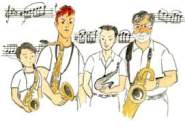 А. дуэт2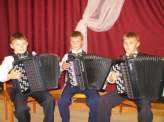 Б. трио3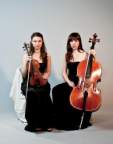 В. хор4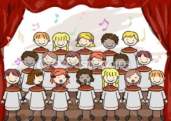 Г. квартет